УСТАВМУНИЦИПАЛЬНОГО ОБРАЗОВАНИЯ ГОРОДСКОГО ПОСЕЛЕНИЯ «ГОРОД КРЕМЁНКИ»Зарегистрированы изменения в уставе Управление Министерства юстиции Российской Федерации по Калужской области«08» декабря 2009 годаГосударственный регистрационный № RU 405181022009001Руководитель Управления Министерства юстиции Российской Федерации по Калужской области          А.М.РудневС внесенными изменениями и дополнениями, принятыми Решением Городской Думы городского поселения «Город Кременки» от 23 ноября 2009 года № 1;Зарегистрированы изменения в уставе Управление Министерства юстиции Российской Федерации по Калужской области«31» августа 2010 годаГосударственный регистрационный № RU 405181022010001Руководитель Управления Министерства юстиции Российской Федерации по Калужской области          А.М.РудневС внесенными изменениями и дополнениями, принятыми Решением Городской Думы городского поселения «Город Кременки» от 02 августа 2010 года № 19Зарегистрированы изменения в уставе Управление Министерства юстиции Российской Федерации по Калужской области«24» декабря 2010 годаГосударственный регистрационный № RU 405181022010002Руководитель Управления Министерства юстиции Российской Федерации по Калужской области          А.М.РудневС внесенными изменениями и дополнениями, принятыми Решением Городской Думы городского поселения «Город Кременки» от 07 декабря 2010 года № 41Зарегистрированы изменения в уставе Управление Министерства юстиции Российской Федерации по Калужской области«25» мая 2011 годаГосударственный регистрационный № RU 405181022011001Руководитель Управления Министерства юстиции Российской Федерации по Калужской области          А.М.РудневС внесенными изменениями и дополнениями, принятыми Решением Городской Думы городского поселения «Город Кременки» от 25 мая 2011 года № 68Зарегистрированы изменения в  уставеУправление Министерства юстиции Российской Федерации по Калужской области«22» декабря 2011 годаГосударственный регистрационный № RU 405181022011002Руководитель Управления Министерства юстиции Российской Федерации по Калужской области          А.М.РудневС внесенными изменениями и дополнениями, принятыми Решением Городской Думы городского поселения «Город Кремёнки» от 12 декабря 2011 года № 108Зарегистрированы изменения в  уставеУправление Министерства юстиции Российской Федерации по Калужской области«24» апреля 2012 годаГосударственный регистрационный № RU 405181022011002Руководитель Управления Министерства юстиции Российской Федерации по Калужской области          А.М.РудневС внесенными изменениями и дополнениями, принятыми Решением Городской Думы городского поселения «Город Кремёнки» от 02 апреля 2012 года № 18Зарегистрированы изменения в  уставеУправление Министерства юстиции Российской Федерации по Калужской области«18» июля 2012 годаГосударственный регистрационный № RU 405181022012002Руководитель Управления Министерства юстиции Российской Федерации по Калужской области          А.М.РудневС внесенными изменениями и дополнениями, принятыми Решением Городской Думы городского поселения «Город Кремёнки» От 21 июня  2012 года № 32Зарегистрированы изменения в  уставеУправление Министерства юстиции Российской Федерации по Калужской области«28» февраля 2013 годаГосударственный регистрационный № RU 405181022013001Руководитель Управления Министерства юстиции Российской Федерации по Калужской области          А.М.РудневС внесенными изменениями и дополнениями, принятыми Решением Городской Думы городского поселения «Город Кремёнки» от 28 января  2013 года № 1Зарегистрированы изменения в  уставеУправление Министерства юстиции Российской Федерации по Калужской области«29» октября  2014 годаГосударственный регистрационный № RU 405181022014001Руководитель Управления Министерства юстиции Российской Федерации по Калужской области          Л.А. ПрохороваС внесенными изменениями и дополнениями, принятыми Решением Городской Думы городского поселения «Город Кремёнки» от 09 сентября  2014 года № 37Зарегистрированы изменения в  уставеУправление Министерства юстиции Российской Федерации по Калужской области«17» декабря  2014 годаГосударственный регистрационный № RU 405181022014002Руководитель Управления Министерства юстиции Российской Федерации по Калужской области          Л.А. ПрохороваС внесенными изменениями и дополнениями, принятыми Решением Городской Думы городского поселения «Город Кремёнки» от 19 ноября  2014 года № 54Зарегистрированы изменения в  уставеУправление Министерства юстиции Российской Федерации по Калужской области«08» июля  2015 годаГосударственный регистрационный № RU 405181022015001Руководитель Управления Министерства юстиции Российской Федерации по Калужской области          Л.А. ПрохороваС внесенными изменениями и дополнениями, принятыми Решением Городской Думы городского поселения «Город Кремёнки» от 19 июня  2015 года № 34Зарегистрированы изменения в  уставеУправление Министерства юстиции Российской Федерации по Калужской области«09» июля  2015 годаГосударственный регистрационный № RU 405181022015002Руководитель Управления Министерства юстиции Российской Федерации по Калужской области          Л.А. ПрохороваС внесенными изменениями и дополнениями, принятыми Решением Городской Думы городского поселения «Город Кремёнки» от 19 июня  2015 года № 35Зарегистрированы изменения в  уставеУправление Министерства юстиции Российской Федерации по Калужской области«20» апреля  2016 годаГосударственный регистрационный № RU 405181022016001Руководитель Управления Министерства юстиции Российской Федерации по Калужской области          Л.А. ПрохороваС внесенными изменениями и дополнениями, принятыми Решением Городской Думы городского поселения «Город Кремёнки» от 22 марта 2016года № 21Зарегистрированы изменения в  уставеУправление Министерства юстиции Российской Федерации по Калужской области«13» марта  2016 годаГосударственный регистрационный № RU 405181022018001Руководитель Управления Министерства юстиции Российской Федерации по Калужской области          Л.А. ПрохороваС внесенными изменениями и дополнениями, принятыми Решением Городской Думы городского поселения «Город Кремёнки» От 05 декабря 2017года № 61Зарегистрированы изменения в  уставеУправление Министерства юстиции Российской Федерации по Калужской области«22» марта  2018 годаГосударственный регистрационный № RU 405181022018002Руководитель Управления Министерства юстиции Российской Федерации по Калужской области          Л.А. ПрохороваС внесенными изменениями и дополнениями, принятыми Решением Городской Думы городского поселения «Город Кремёнки» От 06 февраля 2018года № 3Зарегистрированы изменения в  уставеУправление Министерства юстиции Российской Федерации по Калужской области«19» октября  2018 годаГосударственный регистрационный № RU 405181022018003Руководитель Управления Министерства юстиции Российской Федерации по Калужской области          Л.А. ПрохороваС внесенными изменениями и дополнениями, принятыми Решением Городской Думы городского поселения «Город Кремёнки» От 21 августа 2018года № 20Зарегистрированы изменения в  уставеУправление Министерства юстиции Российской Федерации по Калужской области«23» июля  2021 годаГосударственный регистрационный № RU 405181022021001Руководитель Управления Министерства юстиции Российской Федерации по Калужской области          А.Г.КравченкоС внесенными изменениями и дополнениями, принятыми Решением Городской Думы городского поселения «Город Кремёнки» От 20 марта 2021 года № 18Городская Дума городского поселения «Город Кремёнки», действуя от имени избравших её жителей муниципального образования городского поселения «Город Кремёнки», на основании Конституции Российской Федерации, Федерального закона «Об общих принципах организации местного самоуправления в Российской Федерации», Устава Калужской области, иных нормативных правовых актов Российской Федерации и Калужской области, с целью развития правовой основы деятельности местного самоуправления в муниципальном образовании городского поселения «Город Кремёнки», совершенствования отношений между органами государственной власти Российской Федерации, Калужской области и органами местного самоуправления муниципальных образований, заявляя о стремлении обеспечить благополучие и процветание, стремясь к утверждению согласия, доверия и взаимопонимания в муниципальном образовании, проявляя уважение к историческим и культурным традициям поселения, принимает настоящий Устав муниципального образования городского поселения «Город Кремёнки».ГЛАВА I. ОБЩИЕ ПОЛОЖЕНИЯСтатья 1. Устав муниципального образования городского поселения «Город Кремёнки»1. Устав муниципального образования городского поселения «Город Кремёнки» (далее Устав) является основным нормативным правовым документом, регламентирующим участие жителей поселения, а также избираемых ими органов местного самоуправления в решении вопросов местного значения.2. Устав закрепляет право жителей муниципального образования городского поселения «Город Кремёнки» на участие в управлении делами муниципального образования, определяет структуру и полномочия органов и должностных лиц местного самоуправления, устанавливает правовые, экономические и финансовые основы местного самоуправления и гарантии его осуществления на территории поселения.Статья 2. История городского поселения Первое упоминание о деревне Кремёнки относится к 1709 году. Оно фигурирует в ландратской книге Малоярославецкого уезда Хохловского стана, где сообщается, что крестьяне в неё (3 двора) были переведены из села Троицкого, принадлежавшего стольнику князю П.И.Дашкову. Город Кремёнки располагается на землях известной русской просветительницы княгини Екатерины Романовны Дашковой, которая считала Троицкое «одним из самых красивых мест в России и за границей» и называла его «мое самое любимое имение». Организатор наук, директор Императорской академии наук и художеств в Санкт - Петербурге, Екатерина Романовна Дашкова называла свое имение «Истинным раем». Здесь она находила душевный покой в самые тяжёлые периоды своей жизни. Именно здесь, в Троицком, ею были написаны знаменитые «Записки», ставшие одним из лучших мемуарных источников по истории России второй половины восемнадцатого века. Образ Екатерины Романовны Дашковой стал основой герба муниципального образования городского поселения «Город Кремёнки». Она стала олицетворением величия, интеллекта, мудрости, символом чести, искренности и добродетели.Статья 3. Правовой статус городского поселения 1. На территории деревни Кремёнки Троицкого сельского совета Жуковского района Решением Калужского облисполкома № 187 от 15 мая 1989 года был основан рабочий поселок Кремёнки.2. Муниципальное образование «Город Кремёнки» включено в перечень муниципальных образований Калужской области Постановлением Правительства Калужской области от 22 августа 1996 № 42 «О включении поселка Кремёнки в перечень муниципальных образований Калужской области».3. Изменен статус «рабочий поселок» на статус «город» Законом Калужской области от 28 декабря 2004 № 6-ОЗ «Об изменении статуса населенных пунктов, расположенных на территории административно-территориальных единиц «Бабынинский район», «Боровский район», «Дзержинский район», «Жиздринский район», «Жуковский район», «Износковский район», «Козельский район», «Малоярославецкий район», «Мосальский район», «Ферзиковский район», «Хвастовичский район» Калужской области».4. Муниципальное образование городское поселение «Город Кремёнки» (далее городское поселение) наделено статусом «городское поселение» Законом Калужской области от 28 декабря 2004 № 7-ОЗ «Об установлении границ муниципальных образований, расположенных на территории административно-территориальных единиц «Бабынинский район», «Боровский район», «Дзержинский район», «Жиздринский район», «Жуковский район», «Износковский район», «Козельский район», «Малоярославецкий район», «Мосальский район», «Ферзиковский район», «Хвастовичский район», «Город Калуга», «Город Обнинск», и наделении их статусом городского поселения, сельского поселения, городского округа, муниципального района».5. Полное наименование: Муниципальное образование городское поселение «Город Кремёнки».6. Краткое наименование: МО «Город Кремёнки».Статья 4. Население городского поселения Население городского поселения составляют постоянно или преимущественно проживающие на территории поселения граждане Российской Федерации и иностранные граждане, обладающие при осуществлении местного самоуправления правами в соответствии с международными договорами и федеральными законами.Статья 5. Территория муниципального образования городского поселения «Город Кремёнки»1. Городское поселение «Город Кремёнки» расположено на территории административно-территориальной единицы «Жуковский район» и входит в состав территории муниципального района «Жуковский район».2. Территорию городского поселения составляют исторически сложившиеся земли населенных пунктов, прилегающие к ним земли общего пользования, территории традиционного природопользования населения соответствующего поселения, земли рекреационного назначения, а также земли для развития поселения. (в ред. Решения Городской Думы городского поселения «Город Кременки» от 21.08.2018 № 20).Статья 6. Границы городского поселения1. Границы территории городского поселения установлены Законом Калужской области 28 декабря 2004 года № 7-ОЗ «Об установлении границ муниципальных образований, расположенных на территории административно-территориальных единиц «Бабынинский район», «Боровский район», «Дзержинский район» «Жиздринский район», «Жуковский район», «Износковский район», «Козельский район», «Малоярославецкий район», «Мосальский район», «Ферзиковский район», «Хвастовичский район», «Город Калуга», «Город Обнинск», и наделении их статусом городского поселения, сельского поселения, городского округа, муниципального района».Приложение № 1 Картографическое описание границ муниципального образования городского поселения «Город Кремёнки».Приложение № 2 Карта границ муниципального образования городского поселения «Город Кремёнки».2. Изменение границ городского поселения, а также преобразование городского поселения осуществляется в соответствии с законодательством.Статья 7. Официальные символы городского поселения и порядок их использования1. Официальными символами городского поселения  являются герб и флаг, отражающие исторические, культурные, национальные и местные традиции и особенности, разработанные в соответствии с федеральным законодательством и геральдическими правилами, прошедшие государственную регистрацию в порядке, установленном федеральным законодательством. 2. Описание и порядок официального использования символов устанавливается нормативным правовым актом представительного органа муниципального образования.ГЛАВА II. ПРАВОВЫЕ ОСНОВЫ ОРГАНИЗАЦИИ И ОСУЩЕСТВЛЕНИЯ МЕСТНОГО САМОУПРАВЛЕНИЯ В ГОРОДСКОМ ПОСЕЛЕНИИСтатья 8. Местное самоуправление в городском поселении 1. Местное самоуправление является одной из основ конституционного строя Российской Федерации, признается, гарантируется и осуществляется на всей территории Российской Федерации.2. Местное самоуправление в Российской Федерации - форма осуществления народом своей власти, обеспечивающая в пределах, установленных Конституцией Российской Федерации, федеральными законами, а в случаях, установленных федеральными законами, законами Калужской области, самостоятельное и под свою ответственность решение населением непосредственно и (или) через органы местного самоуправления вопросов местного значения, исходя из интересов населения с учетом исторических и иных местных традиций.Статья 9. Вопросы местного значения1. К вопросам местного значения городского поселения относятся:1) составление и рассмотрение проекта бюджета поселения, утверждение и исполнение бюджета поселения, осуществление контроля за его исполнением, составление и утверждение отчета об исполнении бюджета поселени (в ред. Решения Городской Думы городского поселения «Город Кременки» от 19.11.2014г. № 54);2) установление, изменение и отмена местных налогов и сборов поселения;3) владение, пользование и распоряжение имуществом, находящимся в муниципальной собственности поселения;4) организация в границах поселения электро-, тепло-, газо- и водоснабжения населения, водоотведения, снабжения населения топливом в пределах полномочий, установленных законодательством Российской Федерации (в ред. Решения Городской Думы городского поселения «Город Кременки» от 28.01.2013г. № 1);4.1.) осуществление в ценовых зонах теплоснабжения муниципального контроля за выполнением единой теплоснабжающей организацией мероприятий по строительству, реконструкции и (или) модернизации объектов теплоснабжения, необходимых для развития, повышения надежности и энергетической эффективности системы теплоснабжения и определенных для нее в схеме теплоснабжения в пределах полномочий, установленных Федеральным законом "О теплоснабжении"(в ред. Решения Городской Думы городского поселения «Город Кременки» от 21.08.2018 № 20);5)  дорожная деятельность в отношении автомобильных дорог местного значения в границах населенных пунктов поселения и обеспечение безопасности дорожного движения на них, включая создание и обеспечение функционирования парковок (парковочных мест), осуществление муниципального контроля за сохранностью автомобильных дорог местного значения в границах населенных пунктов поселения, а также осуществление иных полномочий в области использования автомобильных дорог и осуществления дорожной деятельности в соответствии с законодательством Российской Федерации (в ред. Решения Городской Думы городского поселения от 02.04.2012г.  № 18);6) обеспечение проживающих в поселении и нуждающихся в жилых помещениях малоимущих граждан жилыми помещениями, организация строительства и содержания муниципального жилищного фонда, создание условий для жилищного строительства, осуществление муниципального жилищного контроля, а также иных полномочий органов местного самоуправления в соответствии с жилищным законодательством (в ред. Решения Городской Думы городского поселения «Город Кременки» от 28.01.2013г. № 1);7) создание условий для предоставления транспортных услуг населению и организация транспортного обслуживания населения в границах поселения;8) участие в профилактике терроризма и экстремизма, а также в минимизации и (или) ликвидации последствий проявлений терроризма и экстремизма в границах поселения;8.1) создание условий для реализации мер, направленных на укрепление межнационального и межконфессионального согласия, сохранение и развитие языков и культуры народов Российской Федерации, проживающих на территории поселения, социальную и культурную адаптацию мигрантов, профилактику межнациональных (межэтнических) конфликтов (в ред. Решения Городской Думы городского поселения от  09.09.2014 г. №37);9) участие в предупреждении и ликвидации последствий чрезвычайных ситуаций в границах поселения;10) обеспечение первичных мер пожарной безопасности в границах населенных пунктов поселения;11) создание условий для обеспечения жителей поселения услугами связи, общественного питания, торговли и бытового обслуживания;12) организация библиотечного обслуживания населения, комплектование и обеспечение сохранности библиотечных фондов библиотек поселения;13) создание условий для организации досуга и обеспечения жителей поселения услугами организаций культуры;14) сохранение, использование и популяризация объектов культурного наследия (памятников истории и культуры), находящихся в собственности поселения, охрана объектов культурного наследия (памятников истории и культуры) местного (муниципального) значения, расположенных на территории поселения;15) создание условий для развития местного традиционного народного художественного творчества, участие в сохранении, возрождении и развитии народных художественных промыслов в поселении;16) обеспечение условий для развития на территории поселения физической культуры, школьного спорта и массового спорта, организация проведения официальных физкультурно-оздоровительных и спортивных мероприятий поселения(в ред. Решения Городской Думы городского поселения от 22.03.2016 г. № 21);17) создание условий для массового отдыха жителей поселения и организация обустройства мест массового отдыха населения, включая обеспечение свободного доступа граждан к водным объектам общего пользования и их береговым полосам (в ред. Решения Городской Думы городского поселения от  02.04.2012г. № 18);18) формирование архивных фондов поселения;19) участие в организации деятельности по накоплению (в том числе раздельному накоплению) и транспортированию твердых коммунальных отходов;20) утверждение правил благоустройства территории поселения, осуществление контроля за их соблюдением, организация благоустройства территории поселения в соответствии с указанными правилами, а также организация использования, охраны, защиты, воспроизводства городских лесов, лесов особо охраняемых природных территорий, расположенных в границах населенных пунктов поселения (в ред. Решения Городской Думы городского поселения «Город Кременки» от 21.08.2018 № 20);21) утверждение генеральных планов поселения, правил землепользования и застройки, утверждение подготовленной на основе генеральных планов поселения документации по планировке территории, выдача разрешений на строительство (за исключением случаев, предусмотренных Градостроительным кодексом Российской Федерации, иными федеральными законами), разрешений на ввод объектов в эксплуатацию при осуществлении строительства, реконструкции объектов капитального строительства, расположенных на территории поселения, утверждение местных нормативов градостроительного проектирования поселений, резервирование земель и изъятие   земельных участков в границах поселения для муниципальных нужд, осуществление муниципального земельного контроля за использованием земель поселения, осуществление в случаях, предусмотренных Градостроительным кодексом Российской Федерации, осмотров зданий, сооружений и выдача рекомендаций об устранении выявленных в ходе таких осмотров нарушений (в ред. Решения Городской Думы городского поселения от 02.04.2012г. № 18); (в ред. Решения Городской Думы городского поселения «Город Кременки» от 28.01.2013г. № 1); (в ред. Решения Городской Думы городского поселения «Город Кременки» от 19.06.2015г. № 35);22) присвоение наименований улицам, площадям и иным территориям проживания граждан в населенных пунктах, установление нумерации домов (в ред. Решения Городской Думы городского поселения от 02.04.2012г.  № 18);23) организация ритуальных услуг и содержание мест захоронения;24) организация и осуществление мероприятий потерриториальной обороне и гражданской обороне, защите населения и территории поселения от чрезвычайных ситуаций природного и техногенного характера (в ред. Решения Городской Думы городского поселения от 22.07.2013 г. №44);25) создание, содержание и организация деятельности аварийно-спасательных служб и (или) аварийно-спасательных формирований на территории поселения;26) осуществление мероприятий по обеспечению безопасности людей на водных объектах, охране их жизни и здоровья;27) создание, развитие и обеспечение охраны лечебно-оздоровительных местностей и курортов местного значения на территории поселения, а также осуществление муниципального контроля в области использования и охраны особо охраняемых природных территорий местного значения (в ред. Решения Городской Думы городского поселения от  02.04.2012г. № 18);28) содействие в развитии сельскохозяйственного производства, создание условий для развития малого и среднего предпринимательства;29) организация и осуществление мероприятий по работе с детьми и молодежью в поселении;30) осуществление в пределах, установленных водным законодательством Российской Федерации, полномочий собственника водных объектов, информирование населения об ограничениях их использования;31) осуществление муниципального лесного контроля;32) оказание поддержки гражданам и их объединениям, участвующим в охране общественного порядка, создание условий для деятельности народных дружин (в ред. Решения Городской Думы городского поселения «Город Кременки» от 19.11.2014г. № 54);32.1) предоставление помещения для работы на обслуживаемом административном участке поселения сотруднику, замещающему должность участкового уполномоченного полиции (введен Решением Городской Думы городского поселения от 02.04.2012г.  № 18);32.2) до 1 января 2017 года предоставление сотруднику, замещающему должность участкового уполномоченного полиции, и членам его семьи жилого помещения на период выполнения сотрудником обязанностей по указанной должности (введен Решением Городской Думы городского поселения от  02.04.2012г. № 18);33) оказание поддержки социально ориентированным некоммерческим организациям в пределах полномочий, установленных статьями 31.1 и 31.3 Федерального закона от 12 января 1996 года № 7-ФЗ «О некоммерческих организациях»;(введен Решением Городской Думы городского поселения «Город Кременки» от 02.08.2010 № 19).34) осуществление муниципального контроля за проведением муниципальных лотерей (введен Решением Городской Думы городского поселения от 02.04.2012г.   № 18);35) осуществление мер по противодействию коррупции в границах поселения (введен Решением Городской Думы городского поселения от 02.04.2012г.  № 18);36) участие в соответствии с Федеральным законом от 24 июля 2007 года N 221-ФЗ «О государственном кадастре недвижимости" в выполнении комплексных кадастровых работ (в ред. Решения Городской Думы городского поселения «Город Кременки» от 19.06.2015г. № 35);2. Органы местного самоуправления городского поселения, входящие в состав муниципального района, вправе заключать соглашения с органами местного самоуправления муниципального района о передаче им осуществления части своих полномочий за счет межбюджетных трансфертов, предоставляемых из бюджета городского поселения в бюджет муниципального района в соответствии с Бюджетным кодексом Российской Федерации. ( в ред. Решения Городской Думы городского поселения «Город Кременки» от 20.05.2011 № 68)Органы местного самоуправления муниципального района вправе заключать соглашения с органами местного самоуправления городского поселения, входящие в состав муниципального района, о передаче им осуществления части своих полномочий за счет межбюджетных трансфертов, предоставляемых из бюджета муниципального района в бюджет городского поселения в соответствии с Бюджетным кодексом Российской Федерации.( в ред. Решения Городской Думы городского поселения «Город Кременки» от 20.05.2011 № 68)Указанные соглашения должны заключаться на определенный срок, содержать положения, устанавливающие основания и порядок прекращения их действия, в том числе досрочного, порядок определения ежегодного объема межбюджетных трансфертов, необходимых для осуществления передаваемых полномочий, а также предусматривать финансовые санкции за неисполнение соглашений. Порядок заключения соглашений определяется нормативными правовыми актами представительного органа муниципального образования. ( в ред. Решения Городской Думы городского поселения «Город Кременки» от 20.05.2011 № 68), (в ред. Решения Городской Думы городского поселения от 22.03.2016 г. № 21);Для осуществления переданных в соответствии с указанными соглашениями полномочий органы местного самоуправления имеют право дополнительно использовать собственные материальные ресурсы и финансовые средства в случаях и порядке, предусмотренных решением представительного органа муниципального образования.Статья 10. Права органов местного самоуправления городского поселения на решение вопросов, не отнесенных к вопросам местного значения поселений1. Органы местного самоуправления поселения имеют право на:1) создание музеев поселения;2) утратил силу. - (Решение Городской Думы городского поселения «Город Кременки» от 02.08.2010 № 19);3) совершение нотариальных действий, предусмотренных законодательством, в случае отсутствия в поселении нотариуса;4) участие в осуществлении деятельности по опеке и попечительству;5)  Утратил силу. – (Решение городской Думы городского поселения "Город Кременки" от 22.07.2013 N 44); 6) создание условий для осуществления деятельности, связанной с реализацией прав местных национально-культурных автономий на территории поселения;7) оказание содействия национально-культурному развитию народов Российской Федерации и реализации мероприятий в сфере межнациональных отношений на территории поселения;8) участие в организации и осуществлении мероприятий по мобилизационной подготовке муниципальных предприятий и учреждений, находящихся на территории поселения;8.1.) создание муниципальной пожарной охраны; (введен Решением Городской Думы городского поселения «Город Кременки» от 02.08.2010 № 19);9) создание условий для развития туризма;10)оказание поддержки общественным наблюдательным комиссиям, осуществляющим общественный контроль за обеспечением прав человека и содействие лицам, находящимся в местах принудительного содержания (введен Решением Городской Думы городского поселения от 02.04.2012г.  № 18);11)оказание поддержки общественным объединениям инвалидов, а также созданным общероссийскими общественными объединениями инвалидов организациям в соответствии с Федеральным законом от 24 ноября 1995 года № 181-ФЗ «О социальной защите инвалидов в Российской Федерации» (в ред. Решения Городской Думы городского поселения «Город Кременки» от 28.01.2013г. № 1);12) предоставление гражданам жилых помещений муниципального жилищного фонда по договорам найма жилых помещений жилищного фонда социального использования в соответствии с жилищным законодательством (в ред. Решения Городской Думы городского поселения «Город Кременки» от 19.11.2014г. № 54);13) создание условий для организации проведения независимой оценки качества оказания услуг организациями в порядке и на условиях, которые установлены федеральными законами (в ред. Решения Городской Думы городского поселения от 22.03.2016 г. № 21);14) осуществление мероприятий по отлову и содержанию безнадзорных животных, обитающих на территории поселения (в ред. Решения Городской Думы городского поселения от 22.03.2016 г. № 21);15) осуществление мероприятий в сфере профилактики правонарушений, предусмотренных Федеральным законом "Об основах системы профилактики правонарушений в Российской Федерации (в ред. Решения Городской Думы городского поселения от 05.12.2017 г. № 61);16) оказание содействия развитию физической культуры и спорта инвалидов, лиц с ограниченными возможностями здоровья, адаптивной физической культуры и адаптивного спорта (в ред. Решения Городской Думы городского поселения от 05.12.2017 г. № 61).2. Органы местного самоуправления городского поселения вправе решать вопросы, указанные в части 1 настоящей статьи, участвовать в осуществлении иных государственных полномочий (не переданных им в соответствии со статьей 19 Федерального закона «Об общих принципах организации местного самоуправления в Российской Федерации»), если это участие предусмотрено федеральными законами, а также решать иные вопросы, не отнесенные к компетенции органов местного самоуправления других муниципальных образований, органов государственной власти и не исключенные из их компетенции федеральными законами и законами Калужской области, за счет доходов местных бюджетов, за исключением межбюджетных трансфертов, предоставленных из бюджетов бюджетной системы Российской Федерации, и поступлений налоговых доходов по дополнительным нормативам отчислений.(в ред. Решения Городской Думы городского поселения «Город Кременки» от 02.08.2010 № 19).Статья 11. Осуществление органами местного самоуправления городского поселения отдельных государственных полномочий1. Полномочия органов местного самоуправления, установленные федеральными законами и законами Калужской области по вопросам, не отнесенным к вопросам местного значения, являются отдельными государственными полномочиями, передаваемыми для осуществления органам местного самоуправления.2. Финансовое обеспечение отдельных государственных полномочий, переданных органам местного самоуправления городского поселения, осуществляется только за счет предоставляемых местному бюджету субвенций из соответствующих бюджетов.3. Органы местного самоуправления в целях решения социально значимых для населения вопросов имеют право дополнительно использовать собственные материальные ресурсы и финансовые средства для осуществления переданных им государственных полномочий в установленном законодательством порядке и при одновременном выполнении следующих условий:1) обеспечение решения социально-значимых для населения городского поселения вопросов;2) достаточная обеспеченность исполнения полномочий по решению вопросов местного значения.4. Дополнительное использование собственных материальных ресурсов и финансовых средств осуществляется в следующем порядке:1) при формировании местного бюджета на очередной финансовый год главные распорядители (распорядители) бюджетных средств с учетом доведенных до них объемов финансового обеспечения передаваемых отдельных государственных полномочий выступают с обоснованными предложениями в орган, исполняющий бюджет. Указанные в настоящем пункте предложения учитываются в порядке, установленном для составления проекта местного бюджета;2) при возникновении необходимости дополнительного финансирования переданных отдельных государственных полномочий в течение финансового года главные распорядители (распорядители) бюджетных средств обращаются в орган, исполняющий бюджет, с предложениями, содержащими обоснование необходимости дополнительного финансирования отдельных государственных полномочий и указание источников финансирования возникающих дополнительных расходов. Дополнительное финансирование переданных отдельных государственных полномочий в течение финансового года возможно только после внесения соответствующих изменений в местный бюджет.Статья 12. Взаимоотношения органов местного самоуправления городского поселения и органов местного самоуправления иных муниципальных образований1. Органы местного самоуправления городского поселения участвуют в учреждении и работе совета муниципальных образований Калужской области в порядке, определенном Уставом совета муниципальных образований Калужской области и решениями представительного органа муниципального образования.2. Органы местного самоуправления городского поселения могут создавать иные межмуниципальные объединения с органами местного самоуправления иных муниципальных образований, а также заключать с ними договоры и соглашения. Организация и деятельность указанных объединений осуществляется в соответствие с требованиями Федерального закона от 12 января 1996 года № 7-ФЗ «О некоммерческих организациях», применяемыми к ассоциациям (введен Решением Городской Думы городского поселения от  02.04.2012г. №18);3. Для совместного решения вопросов местного значения представительный орган муниципального образования может принимать решения об учреждении межмуниципальных хозяйственных обществ в форме закрытых акционерных обществ и обществ с ограниченной ответственностью.4. Представительный орган муниципального образования может принимать решения о создании некоммерческих организаций в форме автономных некоммерческих организаций и фондов.ГЛАВА III. УЧАСТИЕ НАСЕЛЕНИЯ В ОСУЩЕСТВЛЕНИИ МЕСТНОГО САМОУПРАВЛЕНИЯСтатья 13. Права граждан на осуществление местного самоуправления1. Граждане Российской Федерации (далее - граждане), постоянно проживающие на территории городского поселения, осуществляют свое право на местное самоуправление путем референдумов, выборов, других форм прямого волеизъявления граждан, а также через органы местного самоуправления.2. Иностранные граждане, постоянно или преимущественно проживающие на территории городского поселения, обладают при осуществлении местного самоуправления правами в соответствии с международными договорами Российской Федерации и федеральными законами.3. Граждане, проживающие на территории городского поселения, имеют равные права на осуществление местного самоуправления независимо от пола, расы, национальности, языка, происхождения, имущественного и должностного положения, отношения к религии, убеждений, принадлежности к общественным объединениям.Статья 14. Местный референдум и муниципальные выборы1. Местный референдум может проводиться в целях решения непосредственно населением вопросов местного значения, на основании и в соответствии с Конституцией Российской Федерации, Федеральным законом «Об основных гарантиях избирательных прав и права на участие в референдуме граждан Российской Федерации», Законом Калужской области «О референдумах в Калужской области», с учетом особенностей, определенных Федеральным законом «Об общих принципах организации местного самоуправления в Российской Федерации».2. Местный референдум проводится на всей территории городского поселения.3. Решение о назначении местного референдума принимается представительным органом муниципального образования в течение 30 дней со дня поступления в представительный орган муниципального образования документов, на основании которых назначается местный референдум:1) по инициативе, выдвинутой гражданами Российской Федерации, имеющими право на участие в местном референдуме;2) по инициативе, выдвинутой избирательными объединениями, иными общественными объединениями, уставы которых предусматривают участие в выборах и (или) референдумах и которые зарегистрированы в порядке и сроки, установленные федеральным законом;3) по инициативе представительного органа муниципального образования и Главы администрации городского поселения, выдвинутой ими совместно.4. Для выдвижения населением инициативы проведения местного референдума и сбора подписей в ее поддержку может быть образована инициативная группа по проведению местного референдума в количестве не менее 10 человек.Инициативная группа по проведению местного референдума обращается в избирательную комиссию муниципального образования, которая со дня обращения инициативной группы действует в качестве комиссии местного референдума, с ходатайством о регистрации группы, оформленным в соответствии с законодательством.В соответствии с законодательством комиссия местного референдума в течение 15 дней со дня поступления ходатайства инициативной группы по проведению местного референдума обязана рассмотреть указанное ходатайство и приложенные к нему документы и принять решение о направлении их в представительный орган муниципального образования или отказать в регистрации инициативной группы по основаниям, предусмотренным Федеральным законом «Об основных гарантиях избирательных прав и права на участие в референдуме граждан Российской Федерации».5. Представительный орган муниципального образования в порядке, установленном для рассмотрения вопросов, внесенных в представительный орган муниципального образования субъектами правотворческой инициативы, обязан в течение 20 дней со дня поступления ходатайства инициативной группы по проведению референдума и приложенных к нему документов проверить соответствие вопроса, предлагаемого для вынесения на местный референдум, требованиям статьи 12 Федерального закона «Об основных гарантиях избирательных прав и права на участие в референдуме граждан Российской Федерации».По результатам такой проверки принимается соответствующее решение.6. В соответствии с законодательством форма регистрационного свидетельства утверждается Избирательной комиссией Калужской области. Регистрационное свидетельство, выданное инициативной группе по проведению местного референдума, действительно со дня его выдачи и до истечения 10 дней с момента опубликования решения местного референдума.7. В поддержку инициативы проведения местного референдума необходимо собрать подписи в количестве, равном пяти процентам от числа участников местного референдума, зарегистрированных на территории муниципального образования в соответствии с Федеральным законом «Об основных гарантиях избирательных прав и права на участие в референдуме граждан Российской Федерации», но не может быть менее 25 подписей.8. Итоги голосования и принятое на местном референдуме решение подлежат официальному опубликованию (обнародованию).9. Принятое на местном референдуме решение подлежит обязательному исполнению на территории городского поселения и не нуждается в утверждении, какими - либо органами государственной власти, их должностными лицами или органами местного самоуправления городского поселения. В случае если для его реализации требуется издание муниципального правового акта, орган (должностное лицо) местного самоуправления городского поселения, в компетенцию которых входит данный вопрос, обязаны в течение 15 дней со дня вступления в силу решения, принятого на местном референдуме, определить срок подготовки и (или) принятия соответствующего муниципального правового акта. Указанный срок не может превышать три месяца.10. Решение о проведении местного референдума, а также принятое на местном референдуме решение может быть обжаловано в судебном порядке гражданами, органами местного самоуправления городского поселения, прокурором, уполномоченными федеральным законом органами государственной власти.11. Муниципальные выборы проводятся в целях избрания депутатов представительного органа муниципального образования (далее - депутаты) на основе всеобщего равного и прямого избирательного права при тайном голосовании по мажоритарной системе относительного большинства по пяти многомандатным округам.12. Гарантии избирательных прав граждан при проведении муниципальных выборов, порядок назначения, подготовки, проведения, установления итогов и определения результатов муниципальных выборов устанавливаются Федеральным законом «Об основных гарантиях избирательных прав и права на участие в референдуме граждан Российской Федерации», Законом Калужской области «О выборах в органы местного самоуправления на территории Калужской области», Законом Калужской области «О выборах в органы местного самоуправления в Калужской области».13. Выборы депутатов назначаются не ранее чем за 90 дней и не позднее, чем за 80 дней до дня голосования. Решение о назначении выборов подлежит официальному опубликованию не позднее чем через пять дней со дня его принятия. При назначении досрочных выборов сроки, указанные в настоящем пункте, а также сроки осуществления иных избирательных действий могут быть сокращены, но не более чем на одну треть.14. В случаях, установленных федеральным законом, муниципальные выборы назначаются избирательной комиссией муниципального образования или судом.15. В соответствии с Федеральным законом «Об основных гарантиях избирательных прав и права на участие в референдуме граждан Российской Федерации» в случае досрочного прекращения полномочий представительного органа муниципального образования или депутатов, влекущего за собой неправомочность органа, досрочные выборы должны быть проведены не позднее чем через шесть месяцев со дня такого досрочного прекращения полномочий.16. В соответствии с Федеральным законом «Об основных гарантиях избирательных прав и права на участие в референдуме граждан Российской Федерации» если представительный орган муниципального образования не назначит выборы в сроки, указанные в пункте 13 настоящей статьи, а также в случае отсутствия представительного органа муниципального образования выборы назначаются избирательной комиссией муниципального образования в порядке и сроки, предусмотренные указанным Федеральным законом.17. Днями голосования на выборах в органы местного самоуправления являются второе воскресенье марта или в случаях, предусмотренных Федеральным законом «Об основных гарантиях избирательных прав и права на участие в референдуме граждан Российской Федерации», второе воскресенье октября года, в котором истекают сроки полномочий указанных органов или депутатов указанных органов, за исключением случаев, предусмотренных пунктами 4-6 статьи 10 и пунктом 8 статьи 81.1 Федерального закона «Об основных гарантиях избирательных прав и права на участие в референдуме граждан Российской Федерации».18. Итоги муниципальных выборов подлежат официальному опубликованию (обнародованию).Статья 15. Голосование по отзыву депутата1. Голосование по отзыву депутата проводится по инициативе населения в порядке, установленном федеральным законом и принимаемым в соответствии с ним законом Калужской области для проведения местного референдума, с учетом особенностей, предусмотренных Федеральным законом «Об общих принципах организации местного самоуправления в Российской Федерации».2. Депутат может быть отозван только на основании нарушения законодательства Российской Федерации, Калужской области, нормативных правовых актов органов государственной власти, принятых в пределах их компетенции, а также настоящего Устава и иных нормативных правовых актов органов местного самоуправления, принятых в пределах их компетенции. Основаниями для отзыва депутата могут служить только конкретные противоправные решения или действия (бездействия) в случае их подтверждения в судебном порядке.3. Депутат считается отозванным, если за отзыв проголосовало не менее половины избирателей, зарегистрированных в избирательном округе городского поселения.4. Депутат имеет право дать избирателям объяснения по поводу обстоятельств, выдвигаемых в качестве оснований для отзыва.5. Итоги голосования по отзыву депутата и принятые решения подлежат официальному опубликованию (обнародованию).Статья 16. Голосование по вопросам изменения границ городского поселения, преобразования городского поселения1. В целях получения согласия населения при изменении границ городского поселения, преобразовании городского поселения, проводится голосование по вопросам изменения границ городского поселения, преобразования городского поселения.2. Изменение границ городского поселения, влекущее отнесение территорий отдельных входящих в его состав населенных пунктов к территории другого поселения, осуществляется с согласия населения данных населенных пунктов, выраженного путем голосования, с учетом мнения представительных органов соответствующих поселений.3. Изменение границ городского поселения, не влекущее отнесения территорий отдельных входящих в его состав населенных пунктов к территории другого поселения, осуществляется с учетом мнения населения, выраженного представительными органами соответствующих поселений.4. Голосование по вопросам изменения границ городского поселения, преобразования городского поселения назначается представительным органом муниципального образования и проводится в порядке, установленном федеральным законом и принимаемым в соответствии с ним законом Калужской области для проведения местного референдума.5. Голосование по вопросам изменения границ городского поселения, преобразования городского поселения считается состоявшимся, если в нем приняло участие более половины жителей городского поселения или части городского поселения, обладающих избирательным правом. Согласие населения на изменение границ городского поселения, преобразование городского поселения считается полученным, если за указанные изменение, преобразование проголосовало более половины принявших участие в голосовании жителей городского поселения или части городского поселения.6. Итоги голосования по вопросам изменения границ городского поселения, преобразования городского поселения и принятые решения подлежат официальному опубликованию (обнародованию).Статья 17. Территориальное общественное самоуправление1.Под территориальным общественным самоуправлением понимается самоорганизация граждан по месту их жительства на части территории городского поселения для самостоятельного и под свою ответственность осуществления собственных инициатив по вопросам местного значения.2. Территориальное общественное самоуправление осуществляется в городском поселении непосредственно населением посредством проведения собраний и конференций граждан, а также посредством создания органов территориального общественного самоуправления.3. Порядок организации и осуществления территориального общественного самоуправления, условия и порядок выделения необходимых средств из местного бюджета, порядок регистрации устава территориального общественного самоуправления определяются Положением о территориальном общественном самоуправлении, утверждаемым решением представительного органа муниципального образования.Статья 18. Собрание граждан1. Для обсуждения вопросов местного значения, информирования населения о деятельности органов местного самоуправления и должностных лиц местного самоуправления, осуществления территориального общественного самоуправления на части территории городского поселения могут проводиться собрания граждан.Порядок назначения и проведения собрания граждан, а также полномочия собрания граждан определяются Федеральным законом «Об общих принципах организации местного самоуправления в Российской Федерации», Положением о собраниях и конференциях граждан, утверждаемым решением представительного органа муниципального образования.2. Собрание граждан проводится по инициативе населения, представительного органа муниципального образования, Главы городского поселения, а также в случаях, предусмотренных уставом территориального общественного самоуправления.Собрание граждан, проводимое по инициативе представительного органа муниципального образования или Главы городского поселения, назначается соответственно представительным органом муниципального образования или Главой городского поселения.Собрание граждан, проводимое по инициативе населения, назначается представительным органом муниципального образования в случае, если с такой инициативой в представительный орган муниципального образования обратилось не менее 20 представителей населения городского поселения. В этом случае собрание граждан назначается представительным органом муниципального образования в течение месяца после обращения с такой инициативой.Порядок назначения и проведения собрания граждан в целях осуществления территориального общественного самоуправления определяется уставом территориального общественного самоуправления.3. Собрание граждан может принимать обращение к органам местного самоуправления и должностным лицам местного самоуправления, а также избирать лиц, уполномоченных представлять собрание граждан во взаимоотношениях с органами местного самоуправления и должностными лицами местного самоуправления.Собрание граждан, проводимое по вопросам, связанным с осуществлением территориального общественного самоуправления, принимает решения по вопросам, отнесенным к его компетенции уставом территориального самоуправления.4. Обращения, принятые собранием граждан, подлежат обязательному рассмотрению органами местного самоуправления и должностными лицами местного самоуправления, к компетенции которых отнесено решение содержащихся в обращении вопросов, с направлением письменного ответа.5. Итоги собрания граждан подлежат официальному опубликованию (обнародованию).Статья 19. Конференция граждан 1. Для обсуждения вопросов местного значения, затрагивающих интересы всех жителей городского поселения, информирования населения о деятельности органов местного самоуправления и должностных лиц местного самоуправления городского поселения, а также осуществления территориального общественного самоуправления могут проводиться конференции граждан.Порядок назначения и проведения конференции граждан, избрания делегатов определяется Положением о конференциях граждан, утверждаемым представительным органом муниципального образования, уставом территориального общественного самоуправления.2. Конференция граждан  проводится по инициативе, оформленной в виде решения:- представительного органа муниципального образования;- Главы городского поселения;- Главы администрации городского поселения.3. Для участия в конференции гражданами избираются делегаты. Норма представительства, число делегатов и порядок их избрания устанавливаются при принятии решения о назначении конференции граждан.4. Конференция граждан может принимать обращение к органам местного самоуправления и должностным лицам местного самоуправления, а также избирать лиц, уполномоченных представлять конференцию граждан во взаимоотношениях с органами местного самоуправления и должностными лицами местного самоуправления.5. Конференция граждан, проводимая по вопросам, связанным с осуществлением территориального общественного самоуправления, принимает решения по вопросам, отнесенным к его компетенции уставом территориального самоуправления.6. Конференция граждан по вопросам организации и осуществления территориального общественного самоуправления считается правомочной, если в ней принимают участие не менее двух третей избранных на собраниях граждан делегатов, представляющих не менее половины жителей соответствующей территории, достигших 16-летнего возраста.7. Обращения, принятые конференцией граждан, подлежат обязательному рассмотрению органами местного самоуправления и должностными лицами местного самоуправления, в соответствии с их компетенцией, с направлением письменного ответа.8. Итоги проведения конференции граждан подлежат официальному опубликованию (обнародованию).Статья 20. Правотворческая инициатива граждан1. Под правотворческой инициативой понимается право граждан вносить в органы местного самоуправления проекты муниципальных правовых актов по вопросам местного значения.2. С правотворческой инициативой может выступить инициативная группа граждан городского поселения, обладающих избирательным правом, в порядке, предусмотренном представительным органом муниципального образования.Минимальная численность инициативной группы граждан устанавливается нормативным правовым актом представительного органа муниципального образования и не может превышать 3 процента от числа жителей городского поселения, обладающих избирательным правом.3. Проект муниципального правового акта, внесенный в порядке реализации правотворческой инициативы граждан, подлежит обязательному рассмотрению органом местного самоуправления или должностным лицом местного самоуправления, к компетенции которого относится принятие соответствующего акта, в течение трех месяцев со дня его внесения.Представителям инициативной группы граждан должна быть обеспечена возможность изложения своей позиции при рассмотрении указанного проекта.В случае, если принятие муниципального правового акта, проект которого внесен в порядке реализации правотворческой инициативы граждан, относится к компетенции коллегиального органа местного самоуправления, указанный проект должен быть рассмотрен на открытом заседании данного органа.4. Мотивированное решение, принятое по результатам рассмотрения проекта муниципального правового акта, внесенного в порядке реализации правотворческой инициативы граждан, должно быть официально в письменной форме доведено до сведения внесшей его инициативной группы граждан.Статья 21. Публичные слушания, общественные обсуждения(в ред. Решения Городской Думы городского поселения «Город Кременки» от 21.08.2018 № 20);1. Публичные слушания проводятся по инициативе населения, представительного органа городского поселения, главы городского поселения или главы  администрации городского поселения, осуществляющего свои полномочия на основе контракта. Публичные слушания, проводимые по инициативе населения или представительного органа городского поселения, назначаются представительным органом городского поселения, а по инициативе главы городского поселения или главы администрации городского поселения, осуществляющего свои полномочия на основе контракта, - главой городского поселения.2. На публичные слушания должны выноситься:1) проект устава городского поселения, а также проект муниципального нормативного правового акта о внесении изменений и дополнений в данный устав, кроме случаев, когда в устав городского поселения вносятся изменения в форме точного воспроизведения положений Конституции Российской Федерации, федеральных законов, конституции (устава) или законов субъекта Российской Федерации в целях приведения данного устава в соответствие с этими нормативными правовыми актами;2) проект местного бюджета и отчет о его исполнении;2.1) проект стратегии социально-экономического развития городского поселения;4) вопросы о преобразовании городского поселения, за исключением случаев, если в соответствии со статьей 13  Федерального закона от 06.10.2003 г. № 131-ФЗ «Об общих принципах организации местного самоуправления в Российской Федерации» для преобразования городского поселения требуется получение согласия населения городского поселения, выраженного путем голосования либо на сходах граждан (в ред. Решения Городской Думы городского поселения «Город Кременки» от 21.08.2018 № 20).3. Порядок организации и проведения публичных слушаний по проектам и вопросам, указанным в части 2 настоящего Устава, определяется уставом городского поселения и (или) нормативными правовыми актами представительного органа городского поселения и должен предусматривать заблаговременное оповещение жителей городского поселения о времени и месте проведения публичных слушаний, заблаговременное ознакомление с проектом муниципального правового акта, другие меры, обеспечивающие участие в публичных слушаниях жителей городского поселения, опубликование (обнародование) результатов публичных слушаний, включая мотивированное обоснование принятых решений (в ред. Решения Городской Думы городского поселения «Город Кременки» от 21.08.2018 № 20).4. Результаты публичных слушаний, включая мотивированное обоснование принятых решений,  подлежат официальному опубликованию (обнародованию) (в ред. Решения городской Думы городского поселения от 02.04.2012г. № 18). 5. По проектам генеральных планов, проектам правил землепользования и застройки, проектам планировки территории, проектам межевания территории, проектам правил благоустройства территорий, проектам, предусматривающим внесение изменений в один из указанных утвержденных документов, проектам решений о предоставлении разрешения на условно разрешенный вид использования земельного участка или объекта капитального строительства, проектам решений о предоставлении разрешения на отклонение от предельных параметров разрешенного строительства, реконструкции объектов капитального строительства, вопросам изменения одного вида разрешенного использования земельных участков и объектов капитального строительства на другой вид такого использования при отсутствии утвержденных правил землепользования и застройки проводятся общественные обсуждения или публичные слушания, порядок организации и проведения которых определяется уставом городского поселения и (или) нормативным правовым актом представительного органа городского поселения с учетом положений законодательства о градостроительной деятельности (в ред. Решения Городской Думы городского поселения «Город Кременки» от 21.08.2018 № 20).Статья 22. Опрос граждан1. Опрос граждан проводится на всей территории городского поселения или на части его территории для выявления мнения населения и его учета при принятии решений органами местного самоуправления и должностными лицами местного самоуправления, а также органами государственной власти.Результаты опроса носят рекомендательный характер.2. В опросе граждан имеют право участвовать жители городского поселения, обладающие избирательным правом.3. Опрос граждан проводится по инициативе:1) представительного органа муниципального образования или Главы городского поселения - по вопросам местного значения;2) органов государственной власти Калужской области - для учета мнения граждан при принятии решений об изменении целевого назначения земель городского поселения для объектов регионального и межрегионального значения.4. Опрос граждан назначается представительным органом муниципального образования не позднее чем через 30 дней после принятия акта, принятого в соответствии с пунктом 3 настоящей статьи. Опрос граждан должен быть проведен не позднее чем через 20 дней с момента его назначения.5. Решение представительного органа муниципального образования о назначении опроса граждан должно быть опубликовано (обнародовано) не менее чем за 10 дней до его проведения. Такое решение должно определять:- дату и сроки проведения опроса;- формулировку вопроса (вопросов), предлагаемого (предлагаемых) при проведении опроса;- методику проведения опроса;- форму опросного листа;- минимальную численность жителей городского поселения, участвующих в опросе.6. Порядок проведения опроса граждан определяется правовым актом представительного органа муниципального образования в соответствии с положениями законодательства и настоящего Устава.7. Финансирование мероприятий, связанных с подготовкой и проведением опроса граждан, осуществляется:1) за счет средств местного бюджета - при проведении опроса по инициативе органов местного самоуправления городского поселения;2) за счет средств бюджета Калужской области - при проведении опроса по инициативе органов государственной власти Калужской области.Статья 23. Обращения граждан в органы местного самоуправления1. Граждане имеют право на индивидуальные и коллективные обращения в органы местного самоуправления.2. Обращения граждан подлежат рассмотрению в порядке и сроки, установленные Федеральным законом от 2 мая 2006 года № 59-ФЗ «О порядке рассмотрения обращений граждан Российской Федерации».3. За нарушение порядка и сроков рассмотрения обращений граждан должностные лица местного самоуправления несут ответственность в соответствии с законодательством Российской Федерации.ГЛАВА IV. ОРГАНЫ МЕСТНОГО САМОУПРАВЛЕНИЯ И ДОЛЖНОСТНЫЕ ЛИЦА МЕСТНОГО САМОУПРАВЛЕНИЯСтатья 24. Структура и наименование органов местного самоуправления1. Структуру органов местного самоуправления составляют представительный орган муниципального образования, Глава городского поселения, администрация (исполнительно-распорядительный орган муниципального образования), контрольно-счетный орган городского поселения (ревизионная комиссия городского поселения), обладающие собственными полномочиями по решению вопросов местного значения (в ред. Решения Городской Думы городского поселения от 02.04.2012г. №18). 2. Законом Калужской области от 28 февраля 2005 года № 30-0З «Об установлении наименований представительных органов муниципальных образований Калужской области. Глав муниципальных образований Калужской области, местных администраций (исполнительно-распорядительных органов муниципальных образований) Калужской области, о месте нахождения представительных органов сельских поселений Калужской области, муниципальных районов Калужской области» установлены следующие наименования органов местного самоуправления городского поселения:1) наименование представительного органа муниципального образования – Городская Дума городского поселения «Город Кремёнки» (далее – Городская Дума городского поселения);2) наименование Главы муниципального образования - Глава городского поселения «Город Кремёнки» (далее - Глава городского поселения);3) наименование местной администрации (исполнительно-распорядительного органа муниципального образования) - Администрация (исполнительно-распорядительный орган) городского поселения «Город Кремёнки» (далее - администрация городского поселения).Одновременно с установленным используется следующее наименование местной администрации:Полное наименование – Администрация городского поселения «Город Кременки»;сокращенное наименование – Администрация ГП «Город Кременки».3. Порядок формирования, полномочия, срок полномочий, подотчетность и подконтрольность органов местного самоуправления городского поселения, а также иные вопросы организации и деятельности указанных органов определяются настоящим Уставом.4. Изменение структуры органов местного самоуправления городского поселения осуществляется не иначе как путем внесения изменений в настоящий Устав.5. Решение представительного органа муниципального образования об изменении структуры органов местного самоуправления городского поселения вступает в силу не ранее чем по истечении срока полномочий представительного органа муниципального образования, принявшего указанное решение, за исключением случаев, предусмотренных Федеральным законом «Об общих принципах организации местного самоуправления в Российской Федерации (в ред. Решения Городской Думы городского поселения от  02.04.2012г. №18).6. Финансовое обеспечение деятельности органов местного самоуправления городского поселения осуществляется исключительно за счет собственных доходов бюджета городского поселения.( в ред. Решения Городской Думы городского поселения «Город Кременки» от 20.05.2011 № 68)7. Подконтрольность и подотчетность органов местного самоуправления федеральным органам государственной власти и органам государственной власти Калужской области допускается только в случаях и порядке, установленных Конституцией Российской Федерации, федеральными законами и принимаемыми в соответствии с ними законами Калужской области.Статья 25. Глава городского поселения1. Глава городского поселения является высшим должностным лицом городского поселения и наделяется настоящим Уставом собственными полномочиями по решению вопросов местного значения.2. Глава городского поселения избирается представительным органом муниципального образования из своего состава тайным голосованием на первом заседании представительного органа муниципального образования. Порядок избрания Главы городского поселения определяется нормативным правовым актом представительного органа муниципального образования. Глава городского поселения избирается на срок полномочий представительного органа муниципального образования.Глава городского поселения исполняет полномочия председателя представительного органа муниципального образования.Полномочия Главы городского поселения начинаются со дня его избрания и прекращаются со дня прекращения полномочий избравшего его представительного органа муниципального образования.3. Глава городского поселения работает на непостоянной основе.4. Глава городского поселения подотчетен и подконтролен населению и представительному органу муниципального образования.5. Глава городского поселения представляет представительному органу муниципального образования ежегодные отчеты о результатах своей деятельности, в том числе о решении вопросов поставленных представительным органом муниципального образования.6. В случае временного отсутствия (командировка, отпуск, болезнь) Главы городского поселения, невозможности выполнения им своих обязанностей и досрочного прекращения полномочий Главы городского поселения, кроме случаев, предусмотренных пунктом 7 настоящей статьи, его полномочия исполняет заместитель председателя представительного органа муниципального образования.7. В случае досрочного прекращения полномочий Главы городского поселения в связи с прекращением полномочий представительного органа муниципального образования и в случаях указанных в пунктах 13-15 статьи 27 настоящего Устава полномочия Главы городского поселения временно исполняет Глава администрации городского поселения.7.1 В случае досрочного прекращения полномочий главы муниципального образования либо применения к нему по решению суда мер процессуального принуждения в виде заключения под стражу или временного отстранения от должности его полномочия временно исполняет депутат, определяемый решением Городской Думы (в ред. решения Городской Думы городского поселения от 06.02.2018г. № 3).8. Временно исполняющий обязанности Главы городского поселения не вправе инициировать внесение изменений в настоящий Устав, принятие новой редакции настоящего Устава, изменение границ или преобразование городского поселения.Статья 26. Полномочия Главы городского поселения1. Глава городского поселения обладает следующими полномочиями:1) представляет городское поселение в отношениях с органами местного самоуправления других муниципальных образований, органами государственной власти, гражданами и организациями, без доверенности действует от имени городского поселения;2) заключает контракт с Главой администрации городского поселения, а также заключает договоры и соглашения, регулирующие взаимоотношения представительного органа муниципального образования с органами государственной власти, органами местного самоуправления других муниципальных образований, органами территориального общественного самоуправления, организациями всех форм собственности;3) осуществляет подготовку проектов планов работы и нормотворческой деятельности представительного органа муниципального образования;4) осуществляет руководство в представительном органе муниципального образования, подготовкой вопросов, вносимых на рассмотрение;5) координирует работу постоянных и временных комиссий представительного органа муниципального образования;6) дает поручения постоянным и временным комиссиям представительного органа муниципального образования;7) оказывает содействие депутатам в осуществлении ими своих полномочий;8) принимает меры по обеспечению гласности в работе представительного органа муниципального образования;9) вправе требовать созыва внеочередного заседания представительного органа муниципального образования;10) созывает заседания представительного органа муниципального образования и председательствует на них;11) подписывает и обнародует в порядке, установленном настоящим Уставом, нормативные правовые акты, принятые представительным органом муниципального образования;12) издает в пределах своих полномочий правовые акты;13) организует прием граждан, рассматривает предложения, заявления и жалобы граждан, принимает по ним решения в пределах своей компетенции;14) обеспечивает осуществление органами местного самоуправления полномочий по решению вопросов местного значения и отдельных государственных полномочий, переданных органам местного самоуправления федеральными законами и законами субъекта Российской Федерации.2. Глава городского поселения имеет иные полномочия в соответствии с законодательством, настоящим Уставом и регламентом представительного органа муниципального образования.Статья 27. Досрочное прекращение полномочий Главы городского поселенияПолномочия Главы городского поселения прекращаются досрочно в случае:1) смерти;2) отставки по собственному желанию;3) удаления в отставку в соответствии со статьей 74.1 Федерального закона «Об общих принципах организации местного самоуправления в Российской Федерации»;4) отрешения от должности в соответствии со статьей 74 Федерального закона «Об общих принципах организации местного самоуправления в Российской Федерации»;5) признания судом недееспособным или ограниченно дееспособным;6) признания судом безвестно отсутствующим или объявления умершим;7) вступления в отношении его в законную силу обвинительного приговора суда;8) выезда за пределы Российской Федерации на постоянное место жительства;9) прекращения гражданства Российской Федерации, прекращения гражданства иностранного государства - участника международного договора Российской Федерации, в соответствии с которым иностранный гражданин имеет право быть избранным в органы местного самоуправления, приобретения им гражданства иностранного государства либо получения им вида на жительство или иного документа, подтверждающего право на постоянное проживание гражданина Российской Федерации на территории иностранного государства, не являющегося участником международного договора Российской Федерации, в соответствии с которым гражданин Российской Федерации, имеющий постоянное гражданство иностранного государства, имеет право быть избранным в органы местного самоуправления;10) отзыва избирателями;11) установленной в судебном порядке стойкой неспособности по состоянию здоровья осуществлять полномочия Главы городского поселения;12) утратил силу (Решение Городской Думы городского поселения от 02.04.2012г.  №18);13) преобразования муниципального образования, осуществляемого в соответствии с частями 3, 4 - 7 статьи 13 Федерального закона «Об общих принципах организации местного самоуправления в Российской Федерации», а также в случае упразднения муниципального образования;14) утраты городским поселением статуса муниципального образования в связи с его объединением с городским округом;15) увеличения численности избирателей муниципального образования более чем на 25 процентов, произошедшего вследствие изменения границ муниципального образования или объединения поселения с городским округом.Статья 28. Городская Дума городского поселения1. Городская Дума городского поселения состоит из 15 депутатов, избираемых на муниципальных выборах на основе всеобщего равного и прямого избирательного права при тайном голосовании по мажоритарной системе относительного большинства по пяти многомандатным округам сроком на 5 лет в соответствии с законодательством.2. Городская Дума городского поселения вправе осуществлять свои полномочия в случае избрания не менее двух третей от установленной численности депутатов.3. Заседание Городской Думы городского поселения не может считаться правомочным, если на нем присутствует менее 50 процентов от числа избранных депутатов.Заседания Городской Думы городского поселения проводятся не реже одного раза в три месяца.4. Вновь избранная Городская Дума городского поселения собирается на первое заседание избирательной комиссией муниципального образования не позднее чем через две недели со дня избрания Городской Думы городского поселения в правомочном составе.5. Городская Дума городского поселения обладает правами юридического лица в соответствии с федеральным законодательством, от своего имени приобретает и осуществляет имущественные и неимущественные права и обязанности, может быть истцом и ответчиком в судах; иметь печать, штамп, бланк с соответствующей символикой.Статья 29. Организация деятельности Городской Думы городского поселения1. Организацию деятельности Городской Думы городского поселения осуществляет Глава городского поселения, который исполняет полномочия председателя представительного органа муниципального образования.2. Глава городского поселения руководит работой Городской Думы городского поселения, организует процесс подготовки и принятия нормативных правовых актов Городской Думы городского поселения, подписывает нормативные правовые акты Городской Думы городского поселения, протоколы заседаний Городской Думы городского поселения и правовые акты по вопросам организации работы Городской Думы городского поселения.Глава городского поселения осуществляет иные полномочия, предусмотренные законодательством, настоящим Уставом и нормативным правовым актом Городской Думы городского поселения, регулирующим вопросы организации и деятельности Городской Думы городского поселения.3. Из числа депутатов Городской Думы городского поселения на срок ее полномочий избирается заместитель председателя Городской Думы городского поселения. Порядок избрания заместителя председателя Городской Думы городского поселения определяется нормативным правовым актом Городской Думы городского поселения.4. Из числа депутатов Городской Думы городского поселения могут создаваться постоянные и временные комиссии по вопросам, отнесенным к компетенции Городской Думы городского поселения.Основной формой деятельности постоянных и временных комиссий Городской Думы городского поселения является заседание, которое правомочно, если на нем присутствует более половины от установленного числа членов комиссии. Заседания постоянных и временных комиссий Городской Думы городского поселения проводятся, открыто и гласно.Решения постоянных и временных комиссий Городской Думы городского поселения носят рекомендательный характер.Иные вопросы, связанные с организацией работы постоянных и временных комиссий Городской Думы городского поселения, определяются Городской Думы городского поселения.5. Основной формой деятельности Городской Думы городского поселения являются заседания.Городская Дума городского поселения решает вопросы, отнесенные к ее компетенции, на сессиях. Под сессией понимается - одно или несколько заседаний Городской Думы городского поселения, посвященные обсуждению единой повестки дня. Очередные сессии созываются председателем Городской Думы городского поселения. Внеочередные сессии созываются председателем Городской Думы городского поселения по собственной инициативе, по инициативе Главы администрации городского поселения и по инициативе депутатов Городской Думы городского поселения.6. Расходы на обеспечение деятельности Городской Думы городского поселения осуществляются в соответствии со сметой расходов.Размеры расходов на содержание Городской Думы городского поселения устанавливаются при принятии бюджета городского поселения и отражаются отдельной строкой.Управление и (или) распоряжение Городской Думой городского поселения или отдельными депутатами (группами депутатов) в какой бы то ни было форме средствами бюджета городского поселения, в процессе его исполнения не допускаются, за исключением средств бюджета городского поселения, направляемых на обеспечение деятельности Городской Думы городского поселения и депутатов.7. Для технического обеспечения своей деятельности Городская Дума городского поселения может формировать технический аппарат, самостоятельно решать вопрос о ее структуре и численности в пределах сметы расходов предусмотренных на обеспечение деятельности Городской Думы городского поселения.Статья 30. Компетенция Городской Думы городского поселения1. В соответствии с частью 10 статьи 35 Федерального закона «Об общих принципах организации местного самоуправления в Российской Федерации» в исключительной компетенции Городской Думы городского поселения находятся:1) принятие Устава и внесение в него изменений и дополнений;2) утверждение местного бюджета и отчета о его исполнении;3) установление, изменение и отмена местных налогов в соответствии с законодательством Российской Федерации о налогах и сборах;4) принятие планов и программ развития городского поселения, утверждение отчетов об их исполнении;5) определения порядка управления и распоряжения имуществом, находящимся в муниципальной собственности;6) определение порядка принятия решений о создании, реорганизации и ликвидации муниципальных предприятий и учреждений, а также установление тарифов на услуги муниципальных предприятий и учреждений, выполнение работ, за исключением случаев, предусмотренных федеральными законами (в ред. Решения Городской Думы городского поселения от 02.04.2012г.  № 18);7) определение порядка участия городского поселения в организациях межмуниципального сотрудничества;8) определение порядка материально-технического и организационного обеспечения деятельности органов местного самоуправления;9) контроль за исполнением органами местного самоуправления и должностными лицами местного самоуправления полномочий по решению вопросов местного значения.10) принятие решения об удалении Главы городского поселения в отставку;11) утверждение правил благоустройства территории городского поселения.(в ред. Решения Городской Думы городского поселения «Город Кременки» от 21.08.2018 № 20).2. К полномочиям Городской Думы городского поселения также относятся:1) установление официальных символов городского поселения;2) утверждение структуры администрации городского поселения по представлению Главы администрации городского поселения;3) формирование избирательной комиссии муниципального образования;4) установление квалификационных и иных требований к муниципальным должностям муниципальной службы;5) утверждение генерального плана городского поселения;6) утверждение документов территориального планирования городского поселения, в том числе вносимых в них изменений, нормативов градостроительного проектирования городского поселения, правил землепользования и застройки городского поселения, подготовленной на основе документов территориального планирования городского поселения документации по планировке территории, за исключением случаев, предусмотренных Градостроительным кодексом Российской Федерации, по представлению Главы городского поселения, либо уполномоченного органа местного самоуправления;7) утверждение порядка осуществления закупок товаров, работ, услуг для обеспечения муниципальных нужд в соответствии с законодательством (в ред. Решения Городской Думы городского поселения от 09.09.2014 г.№37);8) утверждение в соответствии с документами территориального планирования городского поселения программы комплексного развития систем коммунальной инфраструктуры, утверждение инвестиционной программы организаций коммунального комплекса по развитию систем коммунальной инфраструктуры, установление надбавок к ценам (тарифам) для потребителей;9) принятие решения о привлечении жителей городского поселения к социально значимым для городского поселения работам;10) назначение муниципальных выборов и местного референдума;11) утверждение схемы избирательных округов на территории городского поселения;12) осуществление права законодательной инициативы в Законодательном Собрании Калужской области;13) учреждение печатного средства массовой информации для опубликования муниципальных правовых актов, иной официальной информации.3. Городская Дума городского поселения заслушивает ежегодные отчеты Главы городского поселения, Главы администрации о результатах их деятельности, деятельности администрации и иных подведомственных органов местного самоуправления, в том числе о решении вопросов, поставленных представительным органом муниципального образования.4. Городская Дума городского поселения осуществляет иные полномочия в соответствии с законодательством и настоящим Уставом.Статья 31. Досрочное прекращение полномочий представительного органа муниципального образования1. Полномочия представительного органа муниципального образования могут быть прекращены досрочно в порядке и по основаниям, которые предусмотрены статьей 73 Федерального закона «Об общих принципах организации местного самоуправления в Российской Федерации».Полномочия представительного органа муниципального образования также прекращаются:( в ред. Решения Городской Думы городского поселения «Город Кременки» от 02.08.2010 № 19)1) в случае принятия указанным органом решения о самороспуске в порядке, определенном статьей 32 настоящего Устава;2) в случае вступления в силу решения областного суда о неправомочности данного состава депутатов представительного органа муниципального образования, в том числе в связи со сложением депутатами своих полномочий;3) в случае преобразования городского поселения, осуществляемого в соответствии с частями 3, 4 - 7 статьи 13 Федерального закона «Об общих принципах организации местного самоуправления в Российской Федерации», а также в случае упразднения муниципального образования;4) в случае утраты поселением статуса муниципального образования в связи с его объединением с городским округом;5) в случае увеличения численности избирателей муниципального образования более чем на 25 процентов, произошедшего вследствие изменения границ муниципального образования или объединения поселения с городским округом.6) в случае нарушения срока издания муниципального правового акта, требуемого для реализации решения, принятого путем прямого волеизъявления граждан.(введен Решением Городской Думы городского поселения «Город Кременки» от 02.08.2010 № 19).2. Досрочное прекращение полномочий представительного органа муниципального образования влечет досрочное прекращение полномочий его депутатов.Статья 32. Самороспуск Городской Думы городского поселенияПолномочия Городской Думы городского поселения могут быть прекращены досрочно в случае принятия решения о самороспуске.С мотивированной инициативой о самороспуске может выступить группа депутатов Городской Думы городского поселения численностью не менее половины от установленного числа депутатов Городской Думы городского поселения путем подачи письменного заявления председателю Городской Думы городского поселения, подписанного всеми депутатами этой группы, которое должно быть рассмотрено в течение месяца на заседании Городской Думы городского поселения.Решение Городской Думы городского поселения о самороспуске принимается числом голосов не менее двух третей от установленного числа депутатов Городской Думы городского поселения.Статья 33. Депутат представительного органа муниципального образования1. Депутатом представительного органа муниципального образования может быть избран гражданин, обладающий в соответствии с законодательством пассивным избирательным правом.2. Срок полномочий депутата представительного органа муниципального образования составляет 5 лет.Полномочия депутата представительного органа муниципального образования начинаются со дня его избрания и прекращаются со дня начала работы представительного органа муниципального образования нового созыва.3. Депутату представительного органа муниципального образования обеспечиваются условия для беспрепятственного осуществления своих полномочий.4. Депутаты представительного органа муниципального образования осуществляют свои полномочия, как правило, на непостоянной основе. На постоянной основе может работать один депутат представительного органа муниципального образования.Депутаты представительного органа муниципального образования, осуществляющие свои полномочия на непостоянной основе, имеют право на компенсацию затрат, связанных с осуществлением депутатской деятельности, в размере, определяемом решением представительного органа муниципального образования.5. В соответствии с Федеральным законом «Об общих принципах организации местного самоуправления в Российской Федерации» осуществляющий свои полномочия на постоянной основе депутат представительного органа муниципального образования не вправе:1) заниматься предпринимательской деятельностью;2) состоять членом управления коммерческой организации, если иное не предусмотрено федеральными законами или если в порядке, установленном муниципальным правовым актом в соответствии с федеральными законами и законами Калужской области, ему не поручено участвовать в управлении этой организацией;3) заниматься иной оплачиваемой деятельностью, за исключением преподавательской, научной и иной творческой деятельности. При этом преподавательская, научная и иная творческая деятельность не может финансироваться исключительно за счет средств иностранных государств, международных и иностранных организаций, иностранных граждан и лиц без гражданства, если иное не предусмотрено международным договором Российской Федерации или законодательством Российской Федерации;4) входить в состав органов управления, попечительских или наблюдательных советов, иных органов иностранных некоммерческих неправительственных организаций и действующих на территории Российской Федерации их структурных подразделений, если иное не предусмотрено международным договором Российской Федерации или законодательством Российской Федерации.6. В соответствии с Федеральным законом «Об общих принципах организации местного самоуправления в Российской Федерации» гарантии прав депутатов представительного органа муниципального образования при привлечении их к уголовной или административной ответственности, задержании, аресте, обыске, допросе, совершении в отношении их иных уголовно-процессуальных и административно-процессуальных действий, а также при проведении оперативно-розыскных мероприятий в отношении депутатов представительного органа муниципального образования, занимаемого ими жилого и (или) служебного помещения, их багажа, личных и служебных транспортных средств, переписки, используемых ими средств связи, принадлежащих им документов устанавливаются федеральными законами.7. В соответствии с Федеральным законом «Об общих принципах организации местного самоуправления в Российской Федерации» депутат представительного органа муниципального образования не может быть привлечен к уголовной или административной ответственности за высказанное мнение, позицию, выраженную при голосовании, и другие действия, соответствующие статусу депутата представительного органа муниципального образования, в том числе по истечении срока его полномочий. Данное положение не распространяется на случаи, когда депутатом представительного органа муниципального образования были допущены публичные оскорбления, клевета или иные нарушения, ответственность за которые предусмотрена федеральным законом.8. В соответствии с Федеральным законом «Об общих принципах организации местного самоуправления в Российской Федерации» депутат представительного органа муниципального образования, осуществляющий полномочия на постоянной основе, не может участвовать в качестве защитника или представителя (кроме случаев законного представительства) по гражданскому или уголовному делу либо делу об административном правонарушении.9. Депутаты представительного органа муниципального образования имеют удостоверения, подтверждающие их полномочия.10. К депутату, выборному должностному лицу местного самоуправления, представившим недостоверные или неполные сведения о своих доходах, расходах, об имуществе и обязательствах имущественного характера, а также сведения о доходах, расходах, об имуществе и обязательствах имущественного характера своих супруги (супруга) и несовершеннолетних детей, если искажение этих сведений является несущественным, могут быть применены следующие меры ответственности:1) предупреждение;2) освобождение депутата, от должности в представительном органе муниципального образования, выборном органе местного самоуправления с лишением права занимать должности в представительном органе муниципального образования, выборном органе местного самоуправления до прекращения срока его полномочий;3) освобождение от осуществления полномочий на постоянной основе с лишением права осуществлять полномочия на постоянной основе до прекращения срока его полномочий;4) запрет занимать должности в представительном органе муниципального образования, выборном органе местного самоуправления до прекращения срока его полномочий;5) запрет исполнять полномочия на постоянной основе до прекращения срока его полномочий.Статья 34. Досрочное прекращение полномочий депутата представительного органа муниципального образованияПолномочия депутата представительного органа муниципального образования прекращаются досрочно в случае:1) смерти;2) отставки по собственному желанию;3) признания судом недееспособным или ограниченно дееспособным;4) признания судом безвестно отсутствующим или объявления умершим;5) вступления в отношении его в законную силу обвинительного приговора суда;6) выезда за пределы Российской Федерации на постоянное место жительства;7) прекращения гражданства Российской Федерации, прекращения гражданства иностранного государства - участника международного договора Российской Федерации, в соответствии с которым иностранный гражданин имеет право быть избранным в органы местного самоуправления, приобретения им гражданства иностранного государства либо получения им вида на жительство или иного документа, подтверждающего право на постоянное проживание гражданина Российской Федерации на территории иностранного государства, не являющегося участником международного договора Российской Федерации, в соответствии с которым гражданин Российской Федерации, имеющий гражданство иностранного государства, имеет право быть избранным в органы местного самоуправления;8) отзыва избирателями;9) досрочного прекращения полномочий представительного органа муниципального образования;10) призыва на военную службу или направление на заменяющую ее альтернативную гражданскую службу;    10.1) в случае несоблюдения ограничений, запретов, неисполнения обязанностей, установленных Федеральным законом от 25 декабря 2008 года N 273-ФЗ "О противодействии коррупции", Федеральным законом от 3 декабря 2012 года N 230-ФЗ "О контроле за соответствием расходов лиц, замещающих государственные должности, и иных лиц их доходам", Федеральным законом от 7 мая 2013 года N 79-ФЗ "О запрете отдельным категориям лиц открывать и иметь счета (вклады), хранить наличные денежные средства и ценности в иностранных банках, расположенных за пределами территории Российской Федерации, владеть и (или) пользоваться иностранными финансовыми инструментами", если иное не предусмотрено  Федеральным законом.11) в иных случаях, установленных Федеральным законом «Об общих принципах организации местного самоуправления в Российской Федерации» и иными федеральными законами.( в ред. Решения Городской Думы городского поселения «Город Кременки» от 02.08.2010 № 19).Статья 35. Условия осуществления депутатом своих полномочий и формы депутатской деятельности1. Формами депутатской деятельности являются:1) участие в заседаниях Городской Думы городского поселения;2) участие в работе комиссий Городской Думы городского поселения;3) подготовка и внесение проектов решений на рассмотрение Городской Думы городского поселения;4) участие в выполнении поручений Городской Думы городского поселения;5) иные формы депутатской деятельности в соответствии с законодательством.2. Депутат Городской Думы городского поселения вправе принимать участие в решении всех вопросов, отнесенных к компетенции Городской Думы городского поселения, в соответствии с законодательством, настоящим Уставом и регламентом Городской Думы городского поселения.Статья 36. Права депутата Городской Думы городского поселения1. Для реализации своих полномочий на заседаниях Городской Думы городского поселения депутат имеет право:1) предлагать вопросы для рассмотрения на заседании Городской Думы городского поселения;2) вносить предложения и замечания по повестке дня, по порядку рассмотрения и существу обсуждаемых вопросов;3) вносить предложения о заслушивании на заседании Городской Думы городского поселения отчета или информации должностных лиц, возглавляющих органы, подконтрольные Городской Думе городского поселения;4) вносить предложения о проведении депутатских слушаний по любому вопросу, относящемуся к ведению Городской Думы городского поселения;5) ставить вопросы о необходимости разработки и принятия решений Городской Думы городского поселения по вопросам местного значения;6) участвовать в прениях, задавать вопросы докладчикам, а также председательствующему на заседании Городской Думы городского поселения, требовать ответа и давать им оценку;7) выступать с обоснованием своих предложений и по мотивам голосования, давать справки;8) вносить поправки к проектам решений Городской Думы городского поселения;9) оглашать на заседаниях Городской Думы городского поселения обращения граждан, имеющие общественное значение;10) знакомиться с текстами выступлений в стенограммах и протоколах заседаний Городской Думы городского поселения.2. Депутат Городской Думы городского поселения имеет право:1) обращаться с депутатским запросом к руководителям расположенных на территории городского поселения государственных органов, а также предприятий, учреждений, организаций независимо от формы собственности по вопросам местного значения;2) на обеспечение документами, принимаемыми Городской Думой городского поселения, а также документами, иными информационными и справочными материалами, официально распространяемыми органами местного самоуправления и органами государственной власти;3) на пользование всеми видами связи, которыми располагают органы местного самоуправления городского поселения.4) на сохранение депутату, осуществляющему полномочия на непостоянной основе, для осуществления своих полномочий места работы (должности) на период, продолжительность которого составляет в совокупности не менее двух и не более шести рабочих дней в месяц.Статья 37. Администрация городского поселения1. Администрация городского поселения - исполнительно-распорядительный орган муниципального образования, наделенный настоящим Уставом полномочиями по решению вопросов местного значения и полномочиями для осуществления отдельных государственных полномочий, переданных органам местного самоуправления федеральными законами и законами Калужской области.2. Администрация городского поселения обладает правами юридического лица.3. Администрация городского поселения осуществляет свою деятельность в соответствии с нормативными правовыми актами Российской Федерации и Калужской области, настоящим Уставом, положением об администрации городского поселения, решениями представительного органа муниципального образования.4. Финансирование администрации городского поселения осуществляется в соответствии с утвержденным представительным органом муниципального образования местным бюджетом и выделенными средствами расходов на управление.5. Место нахождения Администрации городского поселения: 249185 Калужская область Жуковский район город Кременки улица Ленина дом 2.Статья 38. Структура администрации городского поселения1. Структура администрации городского поселения утверждается представительным органом муниципального образования по представлению Главы администрации городского поселения, в соответствии с законодательством.2. В структуру администрации городского поселения входят:Глава администрации;заместители Главы администрации;аппарат администрации.Статья 39. Глава администрации городского поселения1. Глава администрации городского поселения назначается на должность представительным органом муниципального образования по контракту, заключаемому по результатам конкурса на замещение указанной должности, на срок полномочий представительного органа муниципального образования, принявшего решение о назначении лица на должность Главы администрации (до дня начала работы представительного органа муниципального образования нового созыва), но не менее чем на два года( в ред. Решения Городской Думы городского поселения «Город Кременки» от 02.08.2010 № 19).В соответствии с законодательством Глава администрации городского поселения замещает муниципальную должность муниципальной службы категории «руководители» - высшую группу должностей.2. Условия контракта для главы местной администрации поселения, утверждаются представительным органом поселения, в части, касающейся осуществления полномочий по решению вопросов местного значения.3. Порядок проведения конкурса на замещение должности Главы администрации городского поселения, а также общее число членов конкурсной комиссии в городского поселении устанавливаются представительным органом муниципального образования.  Формирование конкурсной комиссии городского поселения осуществляется в соответствии с законодательством. ( в ред. Решения Городской Думы городского поселения «Город Кременки» от 19.06.2015 № 34).Порядок проведения конкурса должен предусматривать опубликование условий конкурса, сведений о дате, времени и месте его проведения, проекта контракта не позднее чем за 20 дней до дня проведения конкурса.4. Лицо назначается на должность Главы администрации городского поселения представительным органом муниципального образования из числа кандидатов, представленных конкурсной комиссией по результатам конкурса.Контракт с Главой администрации городского поселения заключается Главой городского поселения.5.К Главе Администрации городского поселения предъявляются следующие требования;1)наличие высшего профессионального образования;2)наличие не менее четырёх лет стажа муниципальной службы или стажа работы по специальности, направлению подготовки;6. Глава администрации городского поселения, осуществляющий свои полномочия на основе контракта:1) подконтролен и подотчетен представительному органу муниципального образования;2) представляет представительному органу муниципального образования ежегодные отчеты о результатах своей деятельности и деятельности администрации, в том числе о решении вопросов, поставленных представительным органом муниципального образования;3) обеспечивает осуществление администрацией полномочий по решению вопросов местного значения и отдельных государственных полномочий, переданных органам местного самоуправления федеральными законами и законами Калужской области.7. В соответствии с Федеральным законом «Об общих принципах организации местного самоуправления в Российской Федерации» Глава администрации городского поселения не вправе заниматься предпринимательской, а также иной оплачиваемой деятельностью, за исключением преподавательской, научной и иной творческой деятельности. При этом преподавательская, научная и иная творческая деятельность не может финансироваться исключительно за счет средств иностранных государств, международных и иностранных организаций, иностранных граждан и лиц без гражданства, если иное не предусмотрено международным договором Российской Федерации или законодательством Российской Федерации. Глава администрации городского поселения не вправе входить в состав органов управления, попечительских или наблюдательных советов, иных органов иностранных некоммерческих неправительственных организаций и действующих на территории Российской Федерации их структурных подразделений, если иное не предусмотрено международным договором Российской Федерации или законодательством Российской Федерации.8. Глава местной администрации должен соблюдать ограничения, запреты, исполнять обязанности, которые установлены Федеральным законом от 25 декабря 2008 года N 273-ФЗ "О противодействии коррупции", Федеральным законом от 3 декабря 2012 года N 230-ФЗ "О контроле за соответствием расходов лиц, замещающих государственные должности, и иных лиц их доходам", Федеральным законом от 7 мая 2013 года N 79-ФЗ "О запрете отдельным категориям лиц открывать и иметь счета (вклады), хранить наличные денежные средства и ценности в иностранных банках, расположенных за пределами территории Российской Федерации, владеть и (или) пользоваться иностранными финансовыми инструментами.Статья 40. Компетенция Главы администрации городского поселения1. Глава администрации городского поселения руководит администрацией городского поселения на принципах единоначалия.2. Глава администрации городского поселения:1) осуществляет общее руководство деятельностью администрации городского поселения, ее структурных подразделений по решению всех вопросов, отнесенных к компетенции администрации городского поселения законодательством и настоящим Уставом;2) заключает от имени администрации городского поселения договоры в пределах своей компетенции;3) разрабатывает и представляет на утверждение представительному органу муниципального образования структуру администрации городского поселения, утверждает штатное расписание администрации в пределах, утвержденных в местном бюджете средств на содержание администрации;4) утверждает положения о структурных подразделениях администрации;5) организует работу с муниципальными служащими, их аттестацию и повышение квалификации, ведение реестра муниципальных должностей;6) назначает на должность и освобождает от должности работников администрации городского поселения, а также решает вопросы об их поощрении и применении к ним мер дисциплинарной ответственности;7)  по согласованию с Городской Думой ГП "Город Кремёнки", оформленном Решением Городской Думы ГП "Город Кремёнки", назначает на должность и освобождает от должности руководителей муниципальных предприятий и учреждений, утверждает их уставы, не реже одного раза в год, совместно с депутатами Городской Думы ГП "Город Кремёнки", заслушивает их отчёты, которые оформляются Решением Городской Думы ГП "Город Кремёнки";8) организует разработку проекта местного бюджета (кроме сметы расходов, связанных с деятельностью представительного органа муниципального образования);9) вносит проект бюджета на утверждение представительного органа муниципального образования и предоставляет отчеты о его исполнении в порядке и в сроки, установленные законодательством;10) организовывает прием граждан, рассмотрение предложений, заявлений и жалоб граждан, принятие по ним решений;11) вносит предложения Главе городского поселения о созыве внеочередных заседаний представительного органа муниципального образования;12) вносит на рассмотрение представительного органа муниципального образования проекты нормативных правовых актов городского поселения;13) предлагает вопросы в повестку дня заседаний представительного органа муниципального образования;14) разрабатывает и представляет на утверждение представительного органа муниципального образования проекты планов и программ социально-экономического развития поселения, а также отчеты об их исполнении;15) разрабатывает и представляет на утверждение представительного органа муниципального образования проекты планов приватизации муниципального имущества;16) открывает счета в банковских и кредитных учреждениях;17) распоряжается бюджетными средствами при исполнении местного бюджета (за исключением средств по расходам, связанным с деятельностью представительного органа муниципального образования и депутатов);18) осуществляет иные полномочия в соответствии с законодательством и настоящим Уставом.Статья 41. Заместитель Главы администрации городского поселенияЗаместитель Главы администрации городского поселения осуществляет функции по руководству администрацией городского поселения в соответствии с распределением обязанностей, установленным Главой администрации городского поселения, и осуществляет полномочия по руководству администрацией городского поселения в случае отсутствия Главы администрации городского поселения, в том числе, когда Глава администрации городского поселения не может исполнять свои обязанности и при досрочном прекращении его полномочий.Статья 42. Досрочное прекращение полномочий Главы администрации городского поселения1. Полномочия Главы администрации городского поселения прекращаются досрочно в случае:1) смерти;2) отставки по собственному желанию;3) расторжения контракта в соответствии с частью 11 или частью 11.1 статьи 37 Федерального закона «Об общих принципах организации местного самоуправления в Российской Федерации»  (в ред. решения Городской Думы городского поселения от 06.02.2018г. № 3);4) отрешения от должности в соответствии со статьей 74 Федерального закона «Об общих принципах организации местного самоуправления в Российской Федерации»;5) признания судом недееспособным или ограниченно дееспособным;6) признание судом безвестно отсутствующим или объявления умершим;7) вступления в отношении его в законную силу обвинительного приговора суда;8) выезда за пределы Российской Федерации на постоянное место жительства;9) прекращения гражданства Российской Федерации, прекращения гражданства иностранного государства - участника международного договора Российской Федерации, в соответствии с которым иностранный гражданин имеет право быть избранным в органы местного самоуправления, приобретения им гражданства иностранного государства либо получения им вида на жительство или иного документа, подтверждающего право на постоянное проживание гражданина Российской Федерации на территории иностранного государства, не являющегося участником международного договора Российской Федерации, в соответствии с которым гражданин Российской Федерации, имеющий гражданство иностранного государства, имеет право быть избранным в органы местного самоуправления;10) призыва на военную службу или направления на заменяющую ее альтернативную гражданскую службу;11) преобразования муниципального образования, осуществляемого в соответствии с частями 3, 4 - 7 статьи 13 Федерального закона «Об общих принципах организации местного самоуправления в Российской Федерации», а также в случае упразднения муниципального образования;12) утраты поселением статуса муниципального образования в связи с его объединением с городским округом;13) увеличения численности избирателей муниципального образования более чем на 25 процентов, произошедшего вследствие изменения границ муниципального образования или объединения поселения с городским округом;14) вступления в должность главы городского поселения, исполняющего полномочия главы Администрации городского поселения (введен Решением Городской Думы городского поселения от  02.04.2012г. №18).2. В случае досрочного прекращения полномочий главы администрации городского поселения либо применения к нему по решению суда мер процессуального принуждения в виде заключения под стражу или временного отстранения от должности его полномочия временно исполняет заместитель главы администрации городского поселения, определяемый решением Городской Думы (в ред. решения Городской Думы городского поселения от 06.02.2018г. № 3).Статья 43. Контрольно-счетный орган городского поселения 1. Контрольно-счетный орган городского поселения является постоянно действующим органом внешнего муниципального финансового контроля и образуется представительным органом городского поселения.2. Порядок организации и деятельности, формирования и компетенция контрольно-счетного органа городского поселения определяется  Федеральным законом от 7 февраля 2011 года N 6-ФЗ "Об общих принципах организации и деятельности контрольно-счетных органов субъектов Российской Федерации и муниципальных образований", Федеральным законом “Об общих принципах организации местного самоуправления в Российской Федерации”, Бюджетным кодексом Российской Федерации, другими федеральными законами, Положением, утверждаемым решением представительного органа городского поселения. В случаях и порядке, установленных федеральными законами, правовое регулирование организации и деятельности контрольно-счетного органа городского поселения осуществляется также законами субъекта Российской Федерации” (в ред. Решения Городской Думы городского поселения от 02.04.2012г. № 18)Статья 44. Муниципальный контроль1. Муниципальный контроль - деятельность органов местного самоуправления, уполномоченных на организацию и проведение на территории городского поселения проверок соблюдения при осуществлении деятельности юридическими лицами, индивидуальными предпринимателями требований, установленных муниципальными правовыми актами. Порядок организации и осуществления муниципального контроля в соответствующей сфере деятельности устанавливается муниципальными правовыми актами в случае, если указанный порядок не предусмотрен федеральным законом и (или) законом Калужской области.2. Полномочия органов местного самоуправления, осуществляющих муниципальный контроль:1) определение органов местного самоуправления, уполномоченных на осуществление муниципального контроля, установление их организационной структуры, полномочий, функций и порядка их деятельности осуществляются в соответствии с нормативными правовыми актами представительного органа муниципального образования, если иное не предусмотрено законом Калужской области.2) к полномочиям органов местного самоуправления, осуществляющих муниципальный контроль, относятся:- организация и осуществление муниципального контроля на соответствующей территории;- принятие административных регламентов проведения проверок при осуществлении муниципального контроля;- организация и проведение мониторинга эффективности муниципального контроля в соответствующих сферах деятельности, показатели и методика проведения которого утверждаются Правительством Российской Федерации;- осуществление иных предусмотренных федеральными законами, законами и иными нормативными правовыми актами Калужской области полномочий.Статья 45. Избирательная комиссия муниципального образования1. Избирательная комиссия муниципального образования (далее - избирательная комиссия) организует подготовку и проведение муниципальных выборов, местного референдума, голосования по отзыву депутата, голосования по вопросам изменения границ городского поселения, преобразования городского поселения, осуществляет иные полномочия, предусмотренные федеральными законами и законами Калужской области.2. Избирательная комиссия является постоянно действующим муниципальным органом, избираемым на 5 лет, и не входит в структуру органов местного самоуправления.( в ред. Решения Городской Думы городского поселения «Город Кременки» от 07.12.2010 № 41).Если срок полномочий избирательной комиссии истекает в период избирательной кампании, в которой участвует данная избирательная комиссия, срок ее полномочий продлевается до окончания этой избирательной кампании. Данное положение не применяется при проведении повторных и дополнительных выборов депутатов представительного органа муниципального образования.3. Решением представительного органа муниципального образования избирательной комиссии муниципального образования может быть придан статус юридического лица.4. Формирование избирательной комиссии осуществляется в порядке, предусмотренном Федеральным законом от 12 июня 2002 года № 67-ФЗ «Об основных гарантиях избирательных прав и права на участие в референдуме граждан Российской Федерации».Количественный состав избирательной комиссии муниципального образования - 8 членов комиссии с правом решающего голоса.( в ред. Решения Городской Думы городского поселения «Город Кременки» от 07.12.2010 № 41).5. Порядок формирования и полномочия избирательной комиссии муниципального образования устанавливаются федеральным законом и принимаемым в соответствии с ним законом Калужской области.ГЛАВА V. МУНИЦИПАЛЬНАЯ СЛУЖБАСтатья 46. Условия и порядок прохождения муниципальной службы1. Муниципальные должности муниципальной службы устанавливаются муниципальными правовыми актами в соответствии с реестром должностей муниципальной службы в Калужской области, утвержденным законом Калужской области.Муниципальная служба - профессиональная деятельность граждан, которая осуществляется на постоянной основе на должностях муниципальной службы, замещаемых путем заключения трудового договора (контракта).Правовые основы муниципальной службы составляют Конституция Российской Федерации, Федеральный закон от 2 марта 2007 года № 25-ФЗ «О муниципальной службе в Российской Федерации», другие федеральные законы, иные нормативные правовые акты Российской Федерации, Устав Калужской области, законы и иные нормативные правовые акты Калужской области, настоящий Устав, решения, принятые на сходах граждан, и иные муниципальные правовые акты.На муниципальных служащих распространяется действие трудового законодательства с особенностями, предусмотренными Федеральным законом от 2 марта 2007 года № 25-ФЗ «О муниципальной службе в Российской Федерации».2. Муниципальные должности муниципальной службы подразделяются на следующие категории:1) руководители - должности руководителей и заместителей руководителей органов местного самоуправления и их структурных подразделений;2) помощники (советники) - должности, учреждаемые для содействия лицам, замещающим муниципальные должности, руководителям органов местного самоуправления;3) специалисты - должности, учреждаемые для профессионального выполнения органами местного самоуправления установленных задач и функций;4) обеспечивающие специалисты - должности, учреждаемые для организационного, информационного, документационного, финансово-экономического, хозяйственного и иного обеспечения деятельности органов местного самоуправления.3. На муниципальную службу вправе поступать граждане, достигшие возраста 18 лет, владеющие государственным языком Российской Федерации и соответствующие квалификационным требованиям, установленным муниципальными правовыми актами на основе типовых квалификационных требований для замещения должностей муниципальной службы, определенных законодательством Калужской области, при отсутствии обстоятельств, указанных в статье 13 Федерального закона от 2 марта 2007 года № 25-ФЗ «О муниципальной службе в Российской Федерации» в качестве ограничений, связанных с муниципальной службой.4. Гражданин не может быть принят на муниципальную службу после достижения им возраста 65 лет - предельного возраста, установленного для замещения должности муниципальной службы.5. При замещении должности муниципальной службы в муниципальном образовании заключению трудового договора может предшествовать конкурс, в ходе которого осуществляется оценка профессионального уровня претендентов на замещение должности муниципальной службы, их соответствия установленным квалификационным требованиям к должности муниципальной службы.Порядок проведения конкурса на замещение должности муниципальной службы устанавливается муниципальным правовым актом, принимаемым представительным органом муниципального образования. Порядок проведения конкурса должен предусматривать опубликование его условий, сведений о дате, времени и месте его проведения, а также проекта трудового договора не позднее чем за 20 дней до дня проведения конкурса. Общее число членов конкурсной комиссии в городском поселении и порядок ее формирования устанавливаются представительным органом муниципального образования.6. Лица, исполняющие обязанности по техническому обеспечению деятельности органов местного самоуправления, избирательной комиссии муниципального образования, не замещают должности муниципальной службы и не являются муниципальными служащими.Статья 47. Оплата труда муниципального служащегоОплата труда муниципального служащего производится в виде денежного содержания, которое состоит из должностного оклада муниципального служащего в соответствии с замещаемой им должностью муниципальной службы (далее - должностной оклад), а также из ежемесячных и иных дополнительных выплат, определенных в соответствии с законом Калужской области.Размер должностного оклада, а также размер ежемесячных и иных дополнительных выплат и порядок их осуществления устанавливаются муниципальными правовыми актами, издаваемыми представительным органом муниципального образования в соответствии с законодательством Российской Федерации и законодательством Калужской области.Статья 48. Социальные гарантии муниципальных служащих1. Лицам, замещавшим муниципальные должности муниципальной службы и освобожденным от указанных должностей в связи с выходом на пенсию, устанавливается ежемесячная доплата к пенсии, назначенной в соответствии с законодательством, за исключением пенсии за выслугу лет.Порядок назначения и выплаты ежемесячной доплаты к пенсии, предусмотренной настоящей статьей, определяется нормативным правовым актом представительного органа муниципального образования.2. Ежемесячная доплата устанавливается лицам, замещавшим должности муниципальной службы, имеющим стаж муниципальной службы не менее 15 лет, которым назначена пенсия в соответствии с законодательством, достигшим возраста 60 лет для мужчин и 55 лет для женщин, - в размере 50 процентов от должностного оклада (по замещаемой (замещавшейся) должности муниципальной службы) (в ред. Решения Городской Думы городского поселения от 09.09.2014 г.№37);3. Размер ежемесячной доплаты увеличивается на 3% должностного оклада муниципального служащего за каждый полный год стажа муниципальной службы, но не более одного должностного оклада (в ред. Решения Городской Думы городского поселения от 09.09.2014 г.№37);4. Выплата ежемесячной доплаты к пенсии лицам, замещавшим муниципальные должности муниципальной службы, приостанавливается при замещении ими государственной должности Российской Федерации, государственной должности субъекта Российской Федерации, выборной муниципальной должности, должности федеральной службы, государственной должности государственной службы, муниципальной должности муниципальной службы. После освобождения названных лиц от указанных должностей выплата ежемесячной доплаты к пенсии им возобновляется на прежних условиях, либо по заявлению лица, замещавшего муниципальную должность муниципальной службы, такая доплата устанавливается вновь в соответствии с настоящей статьей.5. При исчислении стажа муниципальной службы, дающего право на ежемесячную доплату к пенсии, учитываются периоды службы (работы), установленные Законом Калужской области «О стаже государственной и муниципальной службы в Калужской области».6. Размер ежемесячной доплаты к пенсии лицам, замещавшим муниципальные должности муниципальной службы, пересчитывается при увеличении в установленном порядке должностного оклада по соответствующей муниципальной должности муниципальной службы.7. Представительный орган муниципального образования вправе при утверждении местного бюджета на соответствующий год принять решение о приостановлении выплаты ежемесячной доплаты к пенсии, предусмотренной настоящей статьей, а также о возобновлении их выплаты.ГЛАВА VI. МУНИЦИПАЛЬНЫЕ ПРАВОВЫЕ АКТЫ ГОРОДСКОГО ПОСЕЛЕНИЯСтатья 49. Муниципальные правовые акты городского поселения1. По вопросам местного значения населением городского поселения непосредственно и (или) органом местного самоуправления и должностным лицом местного самоуправления городского поселения принимаются муниципальные правовые акты.2. Муниципальные правовые акты, принятые органами местного самоуправления городского поселения, подлежат обязательному исполнению на всей территории городского поселения. За неисполнение муниципальных правовых актов граждане, руководители организаций, должностные лица органов государственной власти и должностные лица органов местного самоуправления городского поселения несут ответственность в соответствии с федеральными законами и законами Калужской области.Статья 50. Система муниципальных правовых актов1. В систему муниципальных правовых актов входят:1) Устав городского поселения, правовые акты, принятые на местном референдуме;2) нормативные и иные правовые акты представительного органа муниципального образования;3) правовые акты Главы городского поселения, администрации, иных органов местного самоуправления и должностных лиц местного самоуправления, предусмотренных настоящим Уставом.2. Устав городского поселения и оформленные в виде правовых актов решения, принятые на местном референдуме, являются актами высшей юридической силы в системе муниципальных правовых актов, имеют прямое действие и применяются на всей территории муниципального образования.Иные муниципальные правовые акты не должны противоречить Уставу и правовым актам, принятым на местном референдуме.3. Представительный орган муниципального образования по вопросам, отнесенным к его компетенции федеральными законами, законами Калужской области, настоящим Уставом, принимает решения, устанавливающие правила, обязательные для исполнения на территории городского поселения, решение об удалении Главы городского поселения в отставку, а также решения по вопросам организации деятельности представительного органа муниципального образования и по иным вопросам, отнесенным к его компетенции федеральными законами, законами Калужской области, настоящим Уставом. ( в ред. Решения Городской Думы городского поселения «Город Кременки» от 02.08.2010 № 19).Решения представительного органа муниципального образования, устанавливающие правила, обязательные для исполнения на территории городского поселения, принимаются большинством голосов от установленной численности депутатов представительного органа муниципального образования, если иное не установлено Федеральным законом «Об общих принципах организации местного самоуправления в Российской Федерации».4. Глава городского поселения в пределах своих полномочий, установленных настоящим Уставом и решениями представительного органа муниципального образования, издает постановления и распоряжения по вопросам организации деятельности представительного органа муниципального образования.5. Глава администрации городского поселения в пределах своих полномочий, установленных федеральными законами, законами Калужской области, настоящим Уставом, нормативными правовыми актами представительного органа муниципального образования, издает постановления администрации по вопросам местного значения и вопросам, связанным с осуществлением отдельных государственных полномочий, переданных органам местного самоуправления федеральными законами и законами Калужской области, а также распоряжения администрации по вопросам организации работы администрации.6. Иные должностные лица местного самоуправления издают распоряжения и приказы по вопросам, отнесенным к их полномочиям настоящим Уставом.Статья 51. Устав городского поселения1. Уставом городского поселения регулируются вопросы организации местного самоуправления в соответствии с Федеральным законом «Об общих принципах организации местного самоуправления в Российской Федерации», иными федеральными законами и законами Калужской области.2. Устав городского поселения, а также муниципальный правовой акт о внесении изменений и дополнений в Устав городского поселения принимаются представительным органом муниципального образования.3. Проект Устава городского поселения, проект муниципального правового акта о внесении изменений и дополнений в Устав городского поселения не позднее чем за 30 дней до дня рассмотрения вопроса о принятии Устава городского поселения, внесении изменений и дополнений в Устав городского поселения подлежат официальному опубликованию (обнародованию) с одновременным опубликованием (обнародованием) установленного представительным органом муниципального образования порядка учета предложений по проекту указанного Устава, проекту указанного муниципального правового акта, а также порядка участия граждан в его обсуждении. Не требуется официальное опубликование (обнародование) порядка учета предложений по проекту муниципального правового акта о внесении изменений и дополнений в Устав городского поселения, а также порядка участия граждан в его обсуждении в случае, если указанные изменения и дополнения вносятся в целях приведения Устава городского поселения в соответствие с Конституцией Российской Федерации, федеральными законами.( в ред. Решения Городской Думы городского поселения «Город Кременки» от 02.08.2010 № 19).4. Устав городского поселения, муниципальный правовой акт о внесении изменений и дополнений в Устав городского поселения принимается большинством в две трети голосов от установленной численности депутатов представительного органа городского поселения. В случае, если глава городского поселения исполняет полномочия председателя представительного органа городского поселения, голос главы городского поселения учитывается при принятии устава городского поселения, муниципального правового акта о внесении изменений и дополнений в устав городского поселения как голос депутата представительного органа городского поселения (в ред. решения Городской Думы городского поселения от 06.02.2018г. № 3).5. Устав городского поселения, муниципальный правовой акт о внесении изменений и дополнений в Устав городского поселения подлежат государственной регистрации в порядке, установленном Федеральным законом.6. Устав городского поселения, муниципальный правовой акт о внесении изменений и дополнений в Устав городского поселения подлежат официальному опубликованию (обнародованию) после их государственной регистрации и вступают в силу после их официального опубликования (обнародования). Глава муниципального образования обязан опубликовать (обнародовать) зарегистрированные устав муниципального образования, муниципальный правовой акт о внесении изменений и дополнений в устав муниципального образования в течение 7 (семи) дней со дня его поступления из территориального органа уполномоченного федерального органа исполнительной власти в сфере регистрации уставов муниципального образования (в ред. Решения Городской Думы городского поселения от 02.04.2012г.  №18).7. Изменения и дополнения, внесенные в Устав городского поселения и изменяющие структуру органов местного самоуправления, полномочия органов местного самоуправления, вступают в силу после истечения срока полномочий представительного органа муниципального образования, принявшего муниципальный правовой акт о внесении изменений в Устав указанных изменений и дополнений.Изменения и дополнения, внесенные в Устав городского поселения и изменяющие структуру органов местного самоуправления, полномочия органов местного самоуправления (за исключением полномочий, срока полномочий и порядка избрания выборных должностных лиц местного самоуправления), вступают в силу после истечения срока полномочий представительного органа муниципального образования, принявшего муниципальный правовой акт о внесении в Устав указанных изменений и дополнений.(введен Решением Городской Думы городского поселения «Город Кременки» от 02.08.2010 № 19).Статья 51.1. Содержание правил благоустройства территории городского поселения1. Правила благоустройства территории городского поселения утверждаются представительным органом городского поселения.2. Правила благоустройства территории городского поселения могут регулировать вопросы:1) содержания территорий общего пользования и порядка пользования такими территориями;2) внешнего вида фасадов и ограждающих конструкций зданий, строений, сооружений;3) проектирования, размещения, содержания и восстановления элементов благоустройства, в том числе после проведения земляных работ;4) организации освещения территории городского поселения, включая архитектурную подсветку зданий, строений, сооружений;5) организации озеленения территории городского поселения, включая порядок создания, содержания, восстановления и охраны расположенных в границах населенных пунктов газонов, цветников и иных территорий, занятых травянистыми растениями;6) размещения информации на территории городского поселения, в том числе установки указателей с наименованиями улиц и номерами домов, вывесок;7) размещения и содержания детских и спортивных площадок, площадок для выгула животных, парковок (парковочных мест), малых архитектурных форм;8) организации пешеходных коммуникаций, в том числе тротуаров, аллей, дорожек, тропинок;9) обустройства территории городского поселения в целях обеспечения беспрепятственного передвижения по указанной территории инвалидов и других маломобильных групп населения;10) уборки территории городского поселения, в том числе в зимний период;11) организации стоков ливневых вод;12) порядка проведения земляных работ;13) праздничного оформления территории городского поселения;14) порядка участия граждан и организаций в реализации мероприятий по благоустройству территории городского поселения;15) осуществления контроля за соблюдением правил благоустройства территории городского поселения.(в ред. Решения Городской Думы городского поселения «Город Кременки» от 21.08.2018 № 20)Статья 52. Подготовка муниципальных правовых актов1. Проекты муниципальных правовых актов могут вноситься депутатами представительного органа муниципального образования, Главой городского поселения, Главой администрации городского поселения, органами территориального общественного самоуправления, инициативными группами граждан и органами прокуратуры (в ред. Решения Городской Думы городского поселения от 09.09.2014 г.№37).2. Порядок внесения проектов муниципальных правовых актов, перечень и форма прилагаемых к ним документов устанавливаются нормативным правовым актом органа местного самоуправления или должностного лица местного самоуправления, на рассмотрение которых вносятся указанные проекты.Статья 53. Порядок принятия (издания) муниципальных правовых актов1. Нормативные правовые акты представительного органа муниципального образования, предусматривающие установление, изменение или отмену местных налогов и сборов, осуществление расходов из средств местного бюджета, могут быть внесены на рассмотрение представительного органа муниципального образования только Главой администрации городского поселения или при наличии заключения Главы администрации городского поселения.2. По итогам рассмотрения проектов нормативных правовых актов правотворческие органы принимают одно из следующих решений:1) о принятии данного нормативного правового акта;2) о доработке данного нормативного правового акта с указанием порядка и сроков;3) об отклонении данного нормативного правового акта с мотивированным обоснованием.3. Принятие нормативного правового акта представительного органа муниципального образования осуществляется коллегиально.Решения представительного органа муниципального образования, носящие нормативный характер, принимаются большинством голосов от установленного числа депутатов, за исключением случаев, предусмотренных законодательством, настоящим Уставом и регламентом представительного органа муниципального образования.4. Принятие правового акта Главой городского поселения, Главой администрации городского поселения, руководителями структурных подразделений администрации городского поселения осуществляется единолично.Порядок издания правовых актов Главой городского поселения, Главой администрации городского поселения, руководителями структурных подразделений определяется ими самостоятельно.5. Иные вопросы, касающиеся порядка принятия (издания) муниципальных правовых актов представительным органом муниципального образования, регулируются нормативным правовым актом представительного органа муниципального образования.Статья 54. Порядок вступления в силу муниципальных правовых актов1. Муниципальные правовые акты городского поселения вступают в силу в порядке, установленном настоящим Уставом, за исключением нормативных правовых актов представительного органа муниципального образования о налогах и сборах, которые вступают в силу в соответствии с Налоговым кодексом Российской Федерации.2. Муниципальные правовые акты, носящие нормативный характер, вступают в силу по истечении 10 дней после их официального опубликования (обнародования), если самими актами не установлен иной срок вступления их в силу.Иные муниципальные правовые акты городского поселения вступают в силу после их подписания, если самими актами не установлен иной срок вступления их в силу.3. Муниципальные нормативные правовые акты, затрагивающие права, свободы и обязанности человека и гражданина, вступают в силу после их официального опубликования (обнародования) (в ред. Решения Городской Думы городского поселения «Город Кременки» от 19.11.2014г. № 54).Статья 55. Официальное опубликование (обнародование) муниципальных правовых актов1. Муниципальные правовые акты городского поселения, носящие нормативный характер и затрагивающие права, свободы и обязанности человека и гражданина, подлежат обязательному официальному опубликованию (обнародованию).2. Официальным опубликованием муниципального правового акта считается первая публикация его текста в информационной газете «КРЕМЁНКИ-ИНФОРМ» и размещение на официальном интернет-сайте, зарегистрированном как сетевое издание в установленном законом порядке.Обнародованием муниципального правового акта считается вывешивание на информационном стенде в административном здании по адресу: Калужская область, Жуковский район, город Кременки, улица Ленина, дом 2, и размещение на официальном интернет-сайте, зарегистрированном как сетевое издание в установленном законом порядке (в ред. Решения Городской Думы городского поселения от 22.03.2016 г. № 21);3. Муниципальные правовые акты могут быть опубликованы в иных печатных изданиях, а также доведены до всеобщего сведения (обнародованы) по телевидению и радио, разосланы органам государственной власти, органам местного самоуправления, должностным лицам и организациям.4. Органы и должностные лица местного самоуправления городского поселения обязаны обеспечить каждому гражданину возможность ознакомления с муниципальными правовыми актами городского поселения, за исключением муниципальных правовых актов или их отдельных положений, содержащих сведения, распространение которых ограничено федеральным законом.(в ред. Решения Городской Думы городского поселения от 22.03.2016 г. № 21);ГЛАВА VII. ЭКОНОМИЧЕСКАЯ ОСНОВА МЕСТНОГО САМОУПРАВЛЕНИЯСтатья 56. Экономическая основа местного самоуправленияЭкономическую основу местного самоуправления составляют:1) имущество, находящееся в собственности городского поселения;2) средства местного бюджета;3) имущественные права городского поселения.Статья 57. Муниципальное имущество 1. В собственности городского поселения может находиться:1) имущество, предназначенное для решения установленных Федеральным законом от 06.10.2003 № 131-ФЗ “Об общих принципах организации местного самоуправления в Российской Федерации” вопросов местного значения;2) имущество, предназначенное для осуществления отдельных государственных полномочий, переданных органам местного самоуправления, в случаях, установленных федеральными законами и законами субъектов Российской Федерации, а также имущество, предназначенное для осуществления отдельных полномочий органов местного самоуправления, переданных им в порядке, предусмотренном частью 4 статьи 15 Федерального закона от 06.10.2003 № 131-ФЗ “Об общих принципах организации местного самоуправления в Российской Федерации”;3) имущество, предназначенное для обеспечения деятельности органов местного самоуправления и должностных лиц местного самоуправления, муниципальных служащих, работников муниципальных предприятий и учреждений в соответствии с нормативными правовыми актами представительного органа муниципального образования;4) имущество, необходимое для решения вопросов, право решения которых предоставлено органам местного самоуправления федеральными законами и которые не отнесены к вопросам местного значения;5) имущество, предназначенное для решения вопросов местного значения в соответствии с частями 3 и 4 статьи 14  Федерального закона от 06.10.2003 № 131-ФЗ “Об общих принципах организации местного самоуправления в Российской Федерации”, а также имущество, предназначенное для осуществления полномочий по решению вопросов местного значения в соответствии с частями 1 и 1.1 статьи 17 Федерального закона от 06.10.2003 № 131-ФЗ “Об общих принципах организации местного самоуправления в Российской Федерации”.5. В случаях возникновения у городского поселения права собственности на имущество, не соответствующее требованиям части 1 настоящей статьи, указанное имущество подлежит перепрофилированию (изменению целевого назначения имущества) либо отчуждению. Порядок и сроки отчуждения такого имущества устанавливаются федеральным законом.Статья 58. Владение, пользование и распоряжение муниципальным имуществом1. Администрация городского поселения обладает правом от имени городского поселения самостоятельно владеть, пользоваться и распоряжаться муниципальным имуществом в соответствии с Конституцией Российской Федерации, федеральными законами и принимаемыми в соответствии с ними нормативными правовыми актами представительного органа муниципального образования.2. Администрация городского поселения вправе передавать муниципальное имущество во временное или в постоянное пользование физическим и юридическим лицам, органам государственной власти Российской Федерации, органам государственной власти Калужской области и органам местного самоуправления иных муниципальных образований, отчуждать, совершать иные сделки в соответствии с федеральными законами.3. Порядок и условия приватизации муниципального имущества определяются нормативными правовыми актами представительного органа муниципального образования в соответствии с федеральными законами.Доходы от использования и приватизации муниципального имущества поступают в местный бюджет.4. Утратила силу – (Решение Городской Думы городского поселения «Город Кременки» от 20.05.2011 № 68).5. Утратила силу – (Решение Городской Думы городского поселения «Город Кременки» от 20.05.2011 № 68).6. Утратила силу – (Решение Городской Думы городского поселения «Город Кременки» от 20.05.2011 № 68).7. Администрация городского поселения ведет реестр муниципального имущества в порядке, установленном уполномоченным Правительством Российской Федерации федеральным органом исполнительной власти.Статья 59. Отношения органов местного самоуправления с предприятиями и учреждениями, находящимися в ведении органов местного самоуправления городского поселения1. Городское поселение может создавать муниципальные предприятия и учреждения, участвовать в создании хозяйственных обществ, в том числе межмуниципальных, необходимых для осуществления полномочий по решению вопросов местного значения. Функции и полномочия учредителя в отношении муниципальных предприятий и учреждений осуществляет Администрация городского поселения.2. Администрация городского поселения, определяет цели, условия и порядок деятельности муниципальных предприятий и учреждений, утверждает их уставы, назначает на должность и освобождает от должности руководителей данных предприятий и учреждений.Руководители муниципальных предприятий и учреждений ежегодно представляют в Администрацию городского поселения письменные отчеты о деятельности руководимых ими муниципальных предприятий и учреждений, в том числе о выполнении уставных целей и задач и использования переданных им объектов муниципальной собственности.3. Администрация городского поселения от имени городского поселения субсидиарно отвечает по обязательствам муниципальных казенных учреждений и обеспечивает их исполнение в порядке, установленном федеральным законом.( в ред. Решения Городской Думы городского поселения «Город Кременки» от 20.05.2011 № 68)Статья 60. Участие городского поселения в хозяйственных обществах и некоммерческих организациях1. Органы местного самоуправления городского поселения могут участвовать в создании хозяйственных обществ и некоммерческих организаций, в том числе межмуниципальных, необходимых для осуществления полномочий по решению вопросов местного значения.Решения об участии органов местного самоуправления городского поселения в создании хозяйственных обществ или некоммерческих организаций, в том числе межмуниципальных, принимаются представительным органом муниципального образования по собственной инициативе или по инициативе Главы администрации городского поселения.2. Порядок участия органов местного самоуправления городского поселения в создании хозяйственных обществ и некоммерческих организаций, в том числе межмуниципальных, определяется правовым актом представительного органа муниципального образования в соответствии с законодательством.3. Участником в хозяйственных обществах и некоммерческих организациях от имени городского поселения выступает администрация городского поселения.Статья 61. Бюджет городского поселения. 1. Городское поселение имеет собственный местный бюджет. 2. Местный бюджет - форма образования и расходования денежных средств в расчете на финансовый год, предназначенных для исполнения расходных обязательств городского поселения.3. Местный бюджет и отчет о его исполнении разрабатывается и утверждается в форме нормативного правового акта Городской Думы. В качестве составной части бюджета городского поселения могут быть предусмотрены сметы доходов и расходов отдельных населенных пунктов, других территорий, не являющихся муниципальными образованиями.4. Бюджетные полномочия городского поселения устанавливаются Бюджетным кодексом Российской Федерации.5. Составление и рассмотрение проекта местного бюджета, утверждение и исполнение местного бюджета, осуществление контроля за его исполнением, составление и утверждение отчета об исполнении местного бюджета осуществляются органами местного самоуправления городского поселения самостоятельно с соблюдением требований, установленных Бюджетным кодексом Российской Федерации.6. Проект местного бюджета, решение об утверждении местного бюджета, годовой отчет о его исполнении, ежеквартальные сведения о ходе исполнения местного бюджета и о численности муниципальных служащих органов местного самоуправления, работников муниципальных учреждений с указанием фактических расходов на оплату их труда подлежат официальному опубликованию. (в ред. Решения Городской Думы городского поселения от 22.03.2016 г. № 21);Органы местного самоуправления городского поселения обеспечивают жителям поселения возможность ознакомиться с указанными документами и сведениями в случае невозможности их опубликования (в ред. Решения Городской Думы городского поселения «Город Кременки» от 19.11.2014г. № 54).Статья 62. Доходы местного бюджетаФормирование доходов местного бюджета осуществляется в соответствии с бюджетным законодательством Российской Федерации, законодательством о налогах и сборах и законодательством об иных обязательных платежах (в ред. Решения Городской Думы городского поселения «Город Кременки» от 19.11.2014г. № 54).Статья 63. Средства самообложения граждан1. .Под средствами самообложения граждан понимаются разовые платежи граждан, осуществляемые для решения конкретных вопросов местного значения. Размер платежей в порядке самообложения граждан устанавливается в абсолютной величине равным для всех жителей городского поселения, за исключением отдельных категорий граждан, численность которых не может превышать 30 процентов от общего числа жителей городского поселения  и для которых размер платежей может быть уменьшен.2. Вопросы введения и использования указанных в части 1 настоящей статьи разовых платежей граждан решаются на местном референдуме, а в случаях, предусмотренных пунктами 4 и 4.1 части 1 статьи 25.1  Федерального закона от 06.10.2003 г. № 131-ФЗ «Об общих принципах организации местного самоуправления в Российской Федерации», на сходе граждан.(в ред. Решения Городской Думы городского поселения «Город Кременки» от 21.08.2018 № 20).Статья 64. Расходы местного бюджета1. Формирование расходов местного бюджета осуществляется в соответствии с расходными обязательствами городского поселения, устанавливаемыми и исполняемыми органами местного самоуправления городского поселения в соответствии с требованиями Бюджетного кодекса Российской Федерации.2. Исполнение расходных обязательств городского поселения осуществляется за счет средств соответствующего местного бюджета в соответствии с требованиями Бюджетного кодекса Российской Федерации (в ред. Решения Городской Думы городского поселения «Город Кременки» от 19.11.2014г. № 54).Статья 65. Муниципальный заказ 1.	Закупки товаров, работ, услуг для обеспечения муниципальных нужд осуществляются в соответствии с законодательством Российской Федерации о контрактной системе в сфере закупок товаров, работ, услуг для обеспечения государственных и муниципальных нужд (в ред. Решения Городской Думы городского поселения от 09.09.2014 г.№37).2.	Закупки товаров, работ, услуг для обеспечения муниципальных нужд осуществляются за счет средств местного бюджета (в ред. Решения Городской Думы городского поселения от 09.09.2014 г.№37).Статья 66. Порядок формирования местного бюджета1. Составление проекта местного бюджета осуществляет администрация городского поселения в соответствии с Бюджетным кодексом Российской Федерации, законами Калужской области, настоящим Уставом и нормативным правовым актом представительного органа муниципального образования.Составление проекта местного бюджета начинается не позднее, чем за 6 месяцев до начала очередного финансового года.2. Одновременно с проектом местного бюджета представляются следующие документы и материалы, предусмотренные статьей 184.2 Бюджетного кодекса Российской Федерации.Статьи 67. Внесение, порядок рассмотрения и утверждения местного бюджета1. Глава администрации городского поселения вносит на рассмотрение представительного органа муниципального образования проект решения о местном бюджете на очередной финансовый год и плановый период не позднее 15 ноября текущего года.2. Одновременно с проектом местного бюджета в представительный орган муниципального образования представляются документы и материалы в соответствии со статьей 184.2 Бюджетного кодекса Российской Федерации.3. В течение трех дней со дня внесения проекта местного бюджета в представительный орган муниципального образования Глава городского поселения принимает решение о соответствии проекта местного бюджета и представленных документов и материалов требованиям законодательства, настоящего Устава и нормативным правовым актам представительного органа муниципального образования, регулирующим бюджетный процесс в городском поселении, и о возможности принятия проекта местного бюджета к рассмотрению, либо проект местного бюджета подлежит возврату на доработку администрации городского поселения, если состав представленных документов и материалов не соответствует указанным требованиям.В случае возвращения Главе администрации городского поселения проекта местного бюджета доработанный проект местного бюджета должен быть представлен в представительный орган муниципального образования в течение семи дней.4. Рассмотрение проекта местного бюджета и его утверждение осуществляется в порядке, определенном представительным органом муниципального образования в соответствии с требованиями Бюджетного кодекса Российской Федерации.Статья 68. Порядок исполнения местного бюджета1. Исполнение местного бюджета производится в соответствии и в порядке, установленном Бюджетным кодексом Российской Федерации.Исполнение местного бюджета обеспечивается администрацией городского поселения с учетом требований Бюджетного кодекса Российской Федерации.2. Руководитель финансового органа администрации городского поселения назначается на должность из числа лиц, отвечающих квалификационным требованиям, установленным уполномоченным Правительством Российской Федерации федеральным органом исполнительной власти.3. Кассовое обслуживание исполнения бюджета осуществляется в порядке, установленном Бюджетным кодексом Российской Федерации.4. Территориальные органы федерального органа исполнительной власти по налогам и сборам ведут учет налогоплательщиков по каждому муниципальному образованию и предоставляют финансовому органу администрации информацию о начислении и об уплате налогов и сборов, подлежащих зачислению в местный бюджет городского поселения, в соответствии с законодательством Российской Федерации о налогах и сборах в порядке, установленном уполномоченным Правительством Российской Федерации федеральным органом исполнительной власти.Статья 69. Муниципальный финансовый контрольМуниципальный финансовый контроль осуществляют представительный орган муниципального образования, администрация городского поселения в порядке и формах, установленных муниципальными правовыми актами этих органов местного самоуправления в пределах компетенции в соответствии с Бюджетным кодексом Российской Федерации.Статья 70. Муниципальные заимствованияМуниципальное образование вправе осуществлять муниципальные заимствования, в том числе путем выпуска муниципальных ценных бумаг, в соответствии с Бюджетным кодексом Российской Федерации и настоящим Уставом.ГЛАВА VIII. ОТВЕТСТВЕННОСТЬ ОРГАНОВ МЕСТНОГО САМОУПРАВЛЕНИЯ И ДОЛЖНОСТНЫХ ЛИЦ МЕСТНОГО САМОУПРАВЛЕНИЯСтатья 71. Ответственность органов местного самоуправления и должностных лиц местного самоуправленияОрганы местного самоуправления и должностные лица местного самоуправления несут ответственность перед населением городского поселения, государством, физическими и юридическими лицами в соответствии с федеральными законами.Статья 72. Ответственность депутатов представительного органа муниципального образования перед населением1. Ответственность депутатов представительного органа муниципального образования перед населением городского поселения и порядок решения соответствующих вопросов определяется настоящим Уставом, и в соответствии с законодательством.2. Население городского поселения вправе отозвать депутатов представительного органа муниципального образования в соответствии с федеральным законодательством в порядке, установленном настоящим Уставом.Статья 73. Ответственность органов местного самоуправления и должностных лиц местного самоуправления перед государствомОтветственность органов местного самоуправления и должностных лиц местного самоуправления перед государством наступает на основании решения соответствующего суда в случае нарушения ими Конституции Российской Федерации, федеральных конституционных законов, федеральных законов, Устава Калужской области, законов Калужской области и Устава муниципального образования, а также в случае ненадлежащего осуществления указанными органами и должностными лицами переданных им отдельных государственных полномочий.Статья 74. Ответственность представительного органа муниципального образования перед государством1. Ответственность представительного органа муниципального образования перед государством наступает в порядке и по основаниям, предусмотренным статьей 73 Федерального закона «Об общих принципах организации местного самоуправления в Российской Федерации».Статья 75. Ответственность Главы городского поселения и Главы администрации городского поселения перед государством1. Ответственность Главы городского поселения и Главы администрации городского поселения перед государством наступает в порядке и по основаниям, предусмотренным статьей 74 Федерального закона «Об общих принципах организации местного самоуправления в Российской Федерации».Статья 76. Ответственность органов местного самоуправления и должностных лиц местного самоуправления перед физическими и юридическими лицамиОтветственность органов местного самоуправления и должностных лиц местного самоуправления городского поселения перед физическими и юридическими лицами наступает в порядке, установленном федеральными законами.Приложение № 1к Уставу муниципального образованиягородского поселения «Город Кремёнки» Картографическое описание границ муниципального образования городского поселения«Город Кремёнки»На севере - на восток от северо-западного угла лесного квартала № 107 Боровнинского лесничества по северным границам лесных кварталов № 107, 108 Боровнинского лесничества, поворот на юг по просеке, разделяющей кварталы № 108, 109 до территории коллективных садов «Охотник», далее на восток по северной границе садов, поворот на юг по восточной границе садов до дороги, поворот по дороге от коллективных садов до дороги Кременки - Екатериновка, поворот на северо-восток по западной стороне дороги Кременки - Екатериновка до территории бывшей д. Боровна, пересекая дорогу и огибая территорию бывшей деревни с юга, северо-запада, северо-востока и юго-востока, до восточной стороны дороги Екатериновка - Кременки, далее на юг по восточной стороне дороги до развилки дороги на пионерлагерь, поворот на северо-восток по дороге на пионерлагерь, пересекая реку Боровна, далее на северо-восток вдоль западной границы пионерлагеря, поворот на восток вдоль северной границы лагеря до просеки, разделяющей лесные кварталы № 99, 100 Боровнинского лесничества, поворот на юг по просеке до южной границы пионерлагеря, поворот на северо-запад по южной границе пионерлагеря до дороги, соединяющей с дорогой Екатериновка - Кременки, пересекая реку Боровна;На востоке - на юго-запад по восточной стороне дороги Екатериновка - Кременки до развилки дороги на ЖСК «Родник», далее на восток и юго-восток по северной стороне указанной дороги, пересекая реку Боровна, и вдоль юго-западной границы лесного квартала № 118 Боровнинского лесничества до территории коллективных садов и ЖСК «Родник», далее на восток по южной границе квартала № 118 и северной границе садов до просеки, разделяющей кварталы № 118 и 119 Боровнинского лесничества, поворот на юг по просеке и восточной границе садов и ЖСК «Родник», поворот на запад по южной границе ЖСК «Родник» и северной границе лесного квартала № 121а Боровнинского лесничества до реки Боровна, далее на север по реке Боровна до пересечения с дорогой ЖСК «Родник» - дорога Екатериновка - Кременки, далее на запад по южной стороне дороги от ЖСК «Родник» до дороги Екатериновка - Кременки, далее на юг по указанной дороге до гаражного кооператива, далее на восток, юг и запад по северной, восточной и южной границе кооператива до дороги Екатериновка - Кременки, далее на юг по восточной стороне указанной дороги до развилки дороги на промбазу ПТП «Агроснабстрой», пересекая дорогу, поворот на запад по южной стороне указанной дороги до застроенной территории кооператива, далее на запад, север, восток и юг, огибая территорию кооператива до дороги, далее на восток по северной стороне дороги от кооператива, до дороги Екатериновка - Кременки, поворот на север по западной стороне дороги Кременки - Екатериновка до южной границы лесного квартала № 109 Боровнинского лесничества, поворот на юго-запад по южной границе лесного квартала № 109 и восточной границе квартала № 117а Боровнинского лесничества до магистрального газопровода, поворот на юго-восток по трассе магистрального газопровода до дороги Екатериновка - Кременки, поворот на юг по границе городской застройки г. Кременки, поворот на юго-восток по границе застройки до реки Боровна, поворот на северо-восток вдоль реки Боровна до магистрального газопровода и грунтовой дороги, далее на восток по просеке магистрального газопровода и, пересекая лесные кварталы № 121а, 122а, 123а Боровнинского лесничества, до границы с Московской областью, далее на юг по границе с Московской областью до автомобильной дороги Протвино - Белоусово;На юге - на северо-запад по левой обочине автодороги Протвино - Белоусово от юго-западного угла квартала № 122а Боровнинского лесничества до просеки, разделяющей кварталы № 122а и 121а, поворот на север и северо-запад по юго-западной границе лесного квартала № 121а Боровнинского лесничества до грунтовой дороги, проходящей параллельно реке Боровна, поворот на юг по указанной дороге до д. Кременки, поворот на восток по северной границе д. Кременки, далее на юг, пересекая дорогу Протвино - Белоусово, поворот на запад вдоль южной границы д. Кременки, до дороги Протвино - Белоусово, далее на запад по указанной дороге до грунтовой дороги к реке Протва, далее на юг, запад, север, восток и север, огибая участок, расположенный у реки Протва, до дороги Протвино - Белоусово, далее на запад по указанной дороге до западной границы пионерлагеря «Ветерок», поворот на северо-восток, поворот на северо-запад вдоль границы участка ДРСУ до просеки, разделяющей лесные кварталы № 115 и 116 Боровнинского лесничества;На западе - на север по просеке, разделяющей лесные кварталы № 115 и 116 Боровнинского лесничества, до северо-западного угла территории участка ДРСУ, поворот на юго-восток по южной границе лесного квартала № 116 до западной границы застройки города, поворот на север и юго-восток по западной границе городской застройки до просеки, разделяющей лесные кварталы № 116 и 117а Боровнинского лесничества, далее на север по указанной просеке, пересекая трассу магистрального газопровода до лесного квартала № 107, поворот на запад по южной границе лесного квартала № 117 Боровнинского лесничества, далее на север по западной границе лесного квартала № 117 до его северо-западного угла.Приложение № 2к Уставу муниципального образованиягородского поселения «Город Кремёнки» 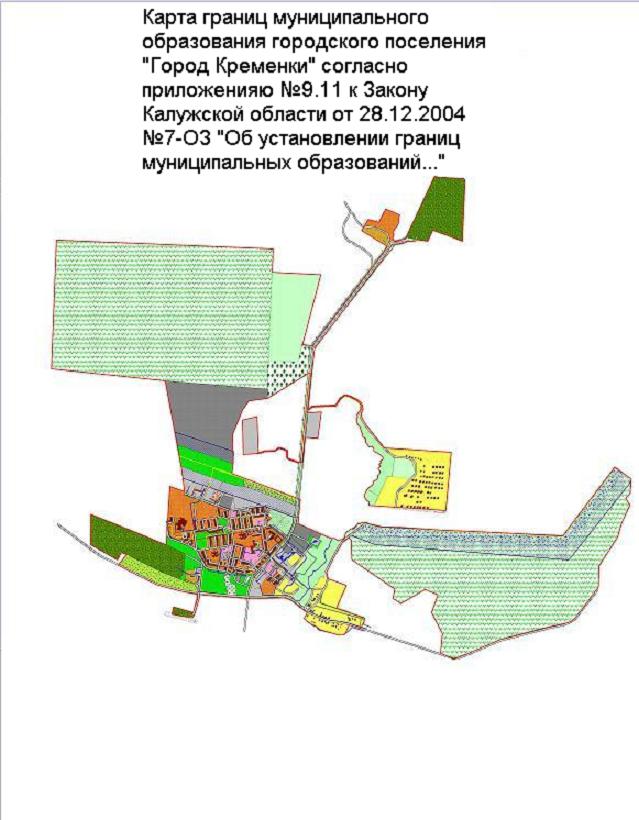 